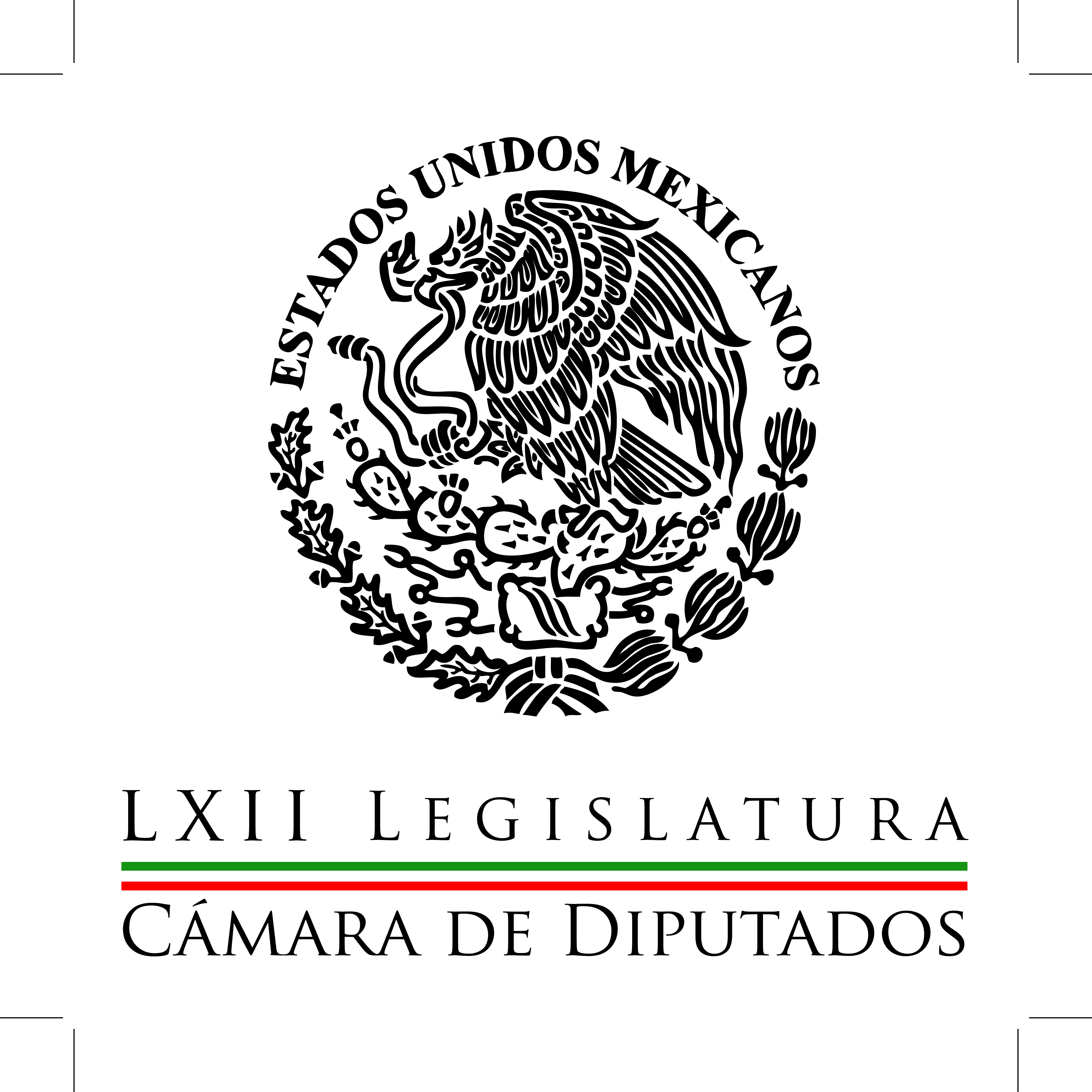 Carpeta InformativaPrimer CorteResumen: Autorización a extranjeros para portar armas no viola soberanía nacional: BeltronesAprobarán diputados reforma para emitir Ley de Justicia Penal para AdolescentesConfía PRI en que se cumplan expectativas de crecimiento e inflación: diputadaPide diputado del PRD solicitar permiso a la ONU para plantar amapolaExige PRD a la Función Pública entregar resultados de investigación sobre casa blancaLlaman diputados del PRD a conformar frente de defensa contra privatización del aguaReclama diputado falta de fiscalización a gastos excesivos de la PresidenciaCon sesión del Senado en Palacio Nacional, rendirán homenaje a la Constitución13 de abril del 2015TEMA(S): Trabajo Legislativo FECHA: 13/04/15HORA: 00:00NOTICIERO: MVS NoticiasEMISIÓN: Primer CorteESTACION: OnlineGRUPO: MVS0Autorización a extranjeros para portar armas no viola soberanía nacional: BeltronesEl líder parlamentario del Partido Revolucionario Institucional (PRI) en la Cámara de Diputados, Manlio Fabio Beltrones, rechazó que la reforma a la Ley General de Armas de Fuego y Explosivos recientemente aprobada por el Senado de la República, viole la soberanía nacional.    Lo anterior, al permitir que agentes migratorios, aduaneros y de seguridad, en el caso de los jefes de Estado, ministros o equivalentes que visiten de manera oficial el país, porten armas de fuego.    El diputado Beltrones Rivera subrayó que esa normatividad forma parte de la agenda conjunta de prioridades en ambas cámaras del Congreso, por lo que habrá de ser aprobada en San Lázaro de manera “expedita”.    Recalcó que el hecho de autorizar la portación de armas de fuego a agentes del extranjero no violenta ninguna norma mexicana, porque se estableció una rigurosa regulación y supervisión que ejercerá la administración pública federal.    Agregó que la medida estará sujeta al principio de reciprocidad entre los gobiernos de los países socios y amigos, de modo que cuando funcionarios públicos mexicanos realicen actividades de tipo migratorio, aduanero o de seguridad en territorios extranjeros, deberán contar con las autorizaciones correspondientes.    Defendió el ordenamiento al asegurar que fortalece la cooperación migratoria y aduanera con el resto del mundo, aunado a que hará más eficiente el flujo de personas y mercancías en el territorio nacional, lo que permitirá obtener beneficios económicos.    “También se establecen reglas claras para atender las necesidades especiales de seguridad que requieren los jefes de Estado o de Gobierno, ministros o equivalentes, en las visitas de alto nivel que realizan a nuestro país. La portación de armas de fuego por agentes de otros países en territorio nacional de ninguna manera vulnera la soberanía del país”, insistió.    En cuanto al trabajo parlamentario en las 9 sesiones ordinarias que le restan al actual periodo ordinario, el líder de los priistas en San Lázaro dijo que el trabajo será intenso, pues se habrán de aprobar la modificación referida a la Ley de Armas, así como la Ley de Transparencia.    El Senado aprobará el Sistema Nacional Anticorrupción; mientras que en la Cámara saldrán el tema de Transparencia, las reformas pendientes para transformar la Procuraduría General de la República (PGR) en Fiscalía, la desindexación del salario mínimo, la ley reglamentaria del Consejo Nacional de Evaluación de la Política  de Desarrollo Social (CONEVAL) y las iniciativas del Ejecutivo Federal en materia de seguridad y justicia, abundó.    Añadió que por acuerdo entre las principales fracciones parlamentarias en San Lázaro y el Senado, se impedirá que la competencia electoral pueda obstruir los acuerdos en el Congreso,    “En esta dinámica de intenso trabajo legislativo, tendremos que ser capaces de evitar que la intensidad de la competencia electoral afecte los acuerdos parlamentarios y lograr que, aun en las diferencias características de la pluralidad política, prevalezcan nuestras coincidencias en beneficio del país”, expuso.TEMA(S): Trabajo Legislativo FECHA: 13/04/15HORA: 00:00NOTICIERO: MVS NoticiasEMISIÓN: Primer CorteESTACION: OnlineGRUPO: MVS0Aprobarán diputados reforma para emitir ley de justicia penal para adolescentesEl presidente de la Comisión de Puntos Constitucionales de la Cámara de Diputados, Alejandro Sánchez, informó que esa instancia legislativa se reunirá este martes 14 de abril, para analizar la minuta con cambios a los artículos 18 y 73 de la Constitución, a fin de facultar al Ejecutivo Federal para emitir una ley única en materia de justicia penal para adolescentes.El legislador del Partido de la Revolución Democrática (PRD), agregó que la Comisión también estará atenta, en caso de que el Senado de la República avance, en lo que resta del presente periodo ordinario de sesiones, en la reforma política del Distrito Federal.Sánchez Camacho señaló que si es necesario, la Comisión se declarará en sesión permanente, a fin de retomar actividades en cuanto los senadores avancen en los dictámenes pendientes.El congresista consideró que es “altamente” probable que avance la reforma sobre justicia penal para adolescentes, antes del próximo 30 de abril, en tanto que la normatividad es prioritaria, a fin de garantizar la rehabilitación y reinserción social de los jóvenes que cometen algún tipo de delito.“Existe  el interés por parte de los legisladores de las bancadas  representados en esta Comisión, entre ellos el PRI, PAN, PRD y PVEM,  para que de acuerdo a los tiempos parlamentarios se apruebe en este periodo ordinario con el que finaliza esta Legislatura”, dijo.Reiteró que la Comisión estará pendiente del trabajo que se realice en el Senado, en particular en los temas de la reforma política del DF y los posibles cambios que los colegisladores hagan al Sistema Nacional Anticorrupción. ys/m.TEMA(S): Trabajo Legislativo FECHA: 13/04/15HORA: 00:00NOTICIERO: MVS NoticiasEMISIÓN: Primer CorteESTACION: OnlineGRUPO: MVS  0Confía PRI en que se cumplan expectativas de crecimiento e inflación: diputadaLa vicecoordinadora para el sector empresarial del PRI en la Cámara de Diputados, Adriana Fuentes, aseguró que al definir un presupuesto base cero para el 2016, el país podrá crecer y mantendrá cautela en el manejo de las finanzas públicas.La legisladora aseguró que pese al entorno desfavorable en materia económica, se podrán cumplir las estimaciones planteadas por el Banco de México (BANXICO), en cuanto a que el crecimiento será de entre 3.3 y 4.3 por ciento y la inflación rondará el 3 por ciento.La congresista afirmó que dichas previsiones permiten dar confianza a los inversionistas y una señal de que la disciplina financiera permitirá equilibrar el gasto con el menor nivel de ingresos que tendrá México el año entrante.Fuentes Téllez aseveró que el presupuesto base cero será una herramienta que permitirá mantener en equilibrio las finanzas públicas, adecuar el gasto, hacer eficiente su distribución, así como enviar un mensaje de mesura y moderación ante las condiciones económicas a nivel internacional y también en el ámbito interno, donde persisten la caída en el precio del crudo y la depreciación del peso frente al dólar.“Contrario a lo que se ha expresado, México no dejará de crecer. El incremento del Producto Interno Bruto para este año se ha estimado  que será de 3.2  por ciento y en el 2016 de entre 3.3 y 4.3 por ciento, con una inflación del 3.0 por ciento para ambos años. Son datos que proyectan confianza hacia los inversionistas del mundo. Y una clara señal de disciplina en el gobierno para equilibrar el gasto con sus ingresos”, refrendó.Recordó que en los precriterios de política económica rumbo al 2016, el Gobierno Federal estimó el precio del petróleo en 55 dólares por barril, 24 dólares menos que lo programado para este año; aunado a que anunció un recorte presupuestal de 135 mil millones de pesos para el año entrante.Dichas cifras, abundó, representan una reducción de 4.3 por ciento y aunque la cifra es elevada, podría haberse duplicado si el Ejecutivo Federal no hubiese aplicado un recorte de 124 mil millones de pesos a inicios de este 2015.En cuanto al reparto del presupuesto dijo que “las erogaciones de los ramos autónomos, administrativos y generales, así como los capítulos específicos que incorporan los flujos de efectivo de las entidades, se distribuirán conforme al análisis presupuestal que, en su momento, proponga la Secretaria de Hacienda y a lo que se acuerde y se vote en el Congreso, especialmente en la Cámara de Diputados”.Indicó que la actual Legislatura buscará concretar acuerdos con las dirigencias de los partidos, a fin de que los siguientes diputados federales aprueben un paquete presupuestal equilibrado, con ajustes al gasto corriente de los poderes Legislativo, Judicial y de los entes autónomos.La diputada integrante de la Comisión de Competitividad en San Lázaro, señaló que el Ejecutivo deberá publicar oficialmente el monto correspondiente a la meta de ahorro, y todas las instancias de la administración pública federal entregar informes trimestrales a la Cámara sobre las medidas de austeridad aplicadas y su resultado.Insistió en que los sectores productivos y la iniciativa privada han mostrado confianza en las medidas económicas anunciadas por el Gobierno Federal y las estimaciones integradas a los precriterios de política económica, ya que apuntan a que se mantendrá la disciplina económica y no habrá mayor endeudamiento. ys/m.TEMA(S): Trabajo Legislativo FECHA: 13/04/15HORA: 00:00NOTICIERO: MVS NoticiasEMISIÓN: Primer CorteESTACION: OnlineGRUPO: MVS0Pide diputado del PRD solicitar permiso a la ONU para plantar amapolaEl diputado federal del Partido de la Revolución Democrática (PRD), Fernando Belauzarán solicitó que el gobierno de México, a su vez pida a la Organización de Naciones Unidas (ONU), autorizar el cultivo de amapola en el territorio nacional.A través de un punto de acuerdo, el legislador señaló que nuestro país es primer lugar en la  producción ilícita de opio, delito que a raíz del prohibicionismo y de la equivocada estrategia de combate a las drogas, se ha recrudecido.Belauzarán Méndez agregó que los datos sobre la siembra de amapola en nuestro país han sido proporcionados por Estados Unidos, puesto que México ni siquiera tiene un sistema de monitoreo acreditado por la ONU.Al refrendar su postura a favor de la legalización de estupefacientes en cierto grado y con fines médicos, el legislador de izquierda insistió en que la Cámara de Diputados debería exhortar al Primer Mandatario, a presentar una solicitud formal ante la Comisión de Estupefacientes de la Organización de Naciones Unidas.Lo anterior, para que autorice el cultivo de la planta señalada, y con ello, hacer frente a la escasez de medicamentos derivados del opio, como la morfina, y que se emplean en el caso de pacientes con enfermedades terminales y que requieren ese tipo de sustancias para mitigar su dolor.Recalcó que la llamada “guerra contra las drogas”, implementada por el anterior Gobierno Federal, solo logró colocar a México como uno de los principales productores de opio y el primer lugar en producción de heroína en el continente.Subrayó que lejos de afectar la operación de las organizaciones delictivas, la guerra contra las drogas generó un más alto nivel de violencia, se estima que más de 100 mil muertes, la desaparición de más de 23 mil personas  y millones de recursos invertidos de manera infructuosa, porque la producción ilegal de estupefacientes continúa.Al referir a trabajos periodísticos, el diputado Belauzarán señaló que hay evidencia de que México está transitando de la producción de mariguana a mayores cantidades de heroína, puesto que el consumo de dicha sustancia se ha incrementado en 65 por ciento en Estados Unidos y el valor del mercado es mucho mayor que el de la mariguana, donde un kilo tiene un costo de 12 mil dólares, y el de heroína entre 80 y 13 mil dólares.El congresista de izquierda dijo que de acuerdo a la Convención Única de Estupefacientes de Naciones Unidas de 1961, es factible pedir que la Comisión de Estupefacientes de la  ONU avale el cultivo y producción legal de opio para uso médico, como ocurre en otros 18 países que cuentan con tal autorización, lo que les ha permitido regular y controlar la producción y venta de medicamentos derivados del opio.“Sin duda alguna, la regulación y el control del Estado sobre el cultivo de opio y la producción de medicamentos evitarían que se sigan reproduciendo todos los vicios que acompañan a la producción clandestina en manos de la delincuencia organizada, tal como sucede actualmente en México”, recalcó. ys/m.TEMA(S): Trabajo Legislativo FECHA: 13/04/15HORA: 00:00NOTICIERO: MVS NoticiasEMISIÓN: Primer CorteESTACION: OnlineGRUPO: MVS  0Exige PRD a la Función Pública entregar resultados de investigación sobre casa blancaEl Gobierno Federal debe presentar a la brevedad los resultados de la investigación que realiza la Secretaría de  la Función Pública (SFP), sobre la llamada “casa blanca” de la esposa del Presidente de la República, exigió el coordinador parlamentario del Partido de la Revolución Democrática (PRD) en la Cámara de Diputados, Miguel Alonso.El legislador señaló que en el marco de la renuncia del titular de la Comisión Nacional del Agua (CONAGUA), David Korenfeld, por el uso de recursos públicos con fines particulares, la Función Pública está obligada a reportar las conclusiones de la investigación que abrió al respeto.Y también debe notificar públicamente del seguimiento al presunto conflicto de interés entre la Presidencia de la República y el Grupo Higa, cuyo propietario, Juan Armando Hinojosa, tiene distintos contratos con la administración pública federal.Al recordar que la corrupción le cuesta al país 3 puntos porcentuales del Producto Interno Bruto (PIB), aproximadamente 450 mil millones de pesos, el legislador del Sol Azteca insistió en que el titular de la Función Pública debe entregar a la brevedad los resultados de las indagatorias sobre la “casa blanca” de Las Lomas y otros casos de corrupción que involucran a funcionarios y dependencias federales, con el Grupo Higa.Virgilio Andrade, titular de la Función Pública, tiene que informar públicamente si hubo o no conflicto de interés en los procedimientos de compra-venta de las casas de la esposa del Primer Mandatario y el secretario de Hacienda, realizados con el Grupo Higa, apuntó.“Yo espero que con la renuncia del director de la Conagua, Virgilio Andrade también se vaya a fondo en el encargo que le hicieron de revisar si había conflicto de intereses o no en el asunto de la Casa Blanca y otro casos, y debe comprometerse en una fecha próxima a rendir el informe respectivo de qué va hacer y qué es lo que procede legalmente”, refrendó.Alonso Raya subrayó que el caso CONAGUA es una muestra clara de que la ciudadanía está cansada del abuso y despilfarro de los recursos públicos, puesto que le ha retirado su confianza a las instituciones, las cuales no serán creíbles hasta que combatan a fondo la corrupción.Calificó la renuncia del funcionario como “una victoria de la sociedad civil”, que demanda transparencia, rendición de cuentas y al denunciar el uso personal de recursos públicos, obliga al Gobierno Federal a actuar contra las corruptelas y aplicar las sanciones que prevé la ley.“Falta mucho por hacer porque es necesario reconocer que hay un descrédito muy serio de las instituciones, entre ellas las responsables de combatir la corrupción, porque la sociedad ya no cree y no confía en ellas”, reiteró. ys/m.TEMA(S): Trabajo Legislativo FECHA: 13/04/15HORA: 00:00NOTICIERO: MVS NoticiasEMISIÓN: Primer CorteESTACION: OnlineGRUPO: MVS0Llaman diputados del PRD a conformar frente de defensa contra privatización del aguaLa diputada federal del Partido de la Revolución Democrática (PRD), Aleida Alavez, lanzó un llamado a conformar un frente en defensa y contra la privatización del agua, pues persiste el riesgo de que la actual Legislatura apruebe la propuesta de Ley General de Aguas.La legisladora señaló que, aunque se evitó abordar la normatividad en el Pleno en el presente periodo ordinario, las principales fracciones parlamentarias podrían convocar a un periodo extraordinario, una vez que pasen las elecciones del 7 de julio.Alavez Ruiz demandó desechar el documento enviado por su momento por el ahora ex titular de la Comisión Nacional del Agua (CONAGUA), David Korenfeld, pues a su consideración mantiene elementos privatizadores y es muy posible que el Partido Revolucionario Institucional (PRI) y el Partido Acción Nacional (PAN), quieran retomar el asunto en cuanto pasen las votaciones.Indicó que ante el paréntesis abierto por el periodo electoral, los ciudadanos no deben “bajar la guardia” sino mantenerse al tanto de cualquier intento de aprobar la normatividad.Aseveró que solo con la movilización social podrá frenarse el intento de privatizar los servicios de agua, con lo que el derecho constitucional de los ciudadanos a tener acceso al recurso hídrico, quedaría en manos de los concesionarios.La ex vicepresidenta de la Cámara de Diputados, reiteró la advertencia que de acuerdo a los términos del dictamen aprobado en comisiones, los precios por el uso de agua se encarecerían, por lo que solo las personas de alto poder adquisitivo podrían tener acceso a dicho bien.Señaló que si la ley referida avanza, el pago por el agua aumentaría en 300 por ciento y en el caso del Distrito Federal, por primera vez los ciudadanos tendrían que pagar por el uso del drenaje, ya que por tratarse de una ley federal, ésta prevalecería por encima de lo que señale la administración capitalina y lo que determine el Sistema de Aguas de la Ciudad de México (SACMEX), aunado a que se invadiría la facultad de la Asamblea Legislativa del Distrito Federal (ALDF), que define la política de tarifas.Agregó que si se concreta el “albazo” anunciado, el gobierno capitalino tendría la oportunidad de impugnar la Ley General de Aguas a través de una controversia constitucional.Con los términos de la ley, los ciudadanos que de por si reciben menos de 100 litros de agua al día para atender sus necesidades básicas de alimentación y quienes ya padecen del llamado “estrés hídrico”, verían empeorar su situación, en tanto que la normatividad habla de una cantidad de al menos 50 litros diarios por persona. ys/m.TEMA(S): Trabajo Legislativo FECHA: 13/04/15HORA: 00:00NOTICIERO: MVS NoticiasEMISIÓN: Primer CorteESTACION: OnlineGRUPO: MVS  0Reclama diputado falta de fiscalización a gastos excesivos de la PresidenciaEl presidente de la Comisión de Vigilancia de la Auditoría Superior de la Federación de la Cámara de Diputados, José Luis Muñoz, reclamó que pese a los gastos excesivos en la Presidencia de la República, escándalos como el de la llamada “casa blanca” de la esposa del Presidente Enrique Peña y del derroche del erario en giras internacionales, el órgano fiscalizador decidió no realizar auditorías financieras ni de cumplimiento para evaluar dicha gestión.El legislador del Partido de la Revolución Democrática indicó que datos de la Cuenta Pública 2013, indican que durante el primer año del actual gobierno se gastaron 3 mil 273 millones 440 mil pesos en gastos de asesoría, apoyo a las actividades del Presidente, traslados y viáticos, alimentos, así como remuneraciones especiales y adicionales.Puntualizó que los gastos en asesores y apoyo a las actividades del Jefe del Ejecutivo fueron excesivos, ya que en eso se emplearon 252 millones 251 mil pesos, en viáticos y traslado se utilizaron otros 68 millones 525 mil pesos, se utilizaron 77 millones 347 mil pesos en alimentos y 363 millones 849 mil pesos en el pago de “remuneraciones adicionales y especiales”.Dijo que en actividades de la Secretaría Particular del Presidente y su Coordinación de Asesores,  se utilizaron 243 millones de pesos.El diputado Muñoz Soria señaló que en el último año de gobierno de la pasada administración, a cargo de Felipe Calderón, la ASF aplicó auditorías financieras y de cumplimiento para revisar el gasto corriente en la Presidencia, pero el órgano auditor decidió no fiscalizar las cuentas del primer año de la presente administración.Lamentó que no se hayan analizado los gastos del Ejecutivo Federal, pese a que su titular se encuentra inmerso en escándalos como el de la “casa blanca” de Las Lomas, cuando el dispendio en los viajes internacionales es evidente y el derroche en giras protocolarias y cientos de invitados es reprobable.También reclamó que la ASF no sea congruente en el análisis del gasto en la Presidencia de la República, en virtud de que para la Cuenta Pública 2013 no hubo revisión en ese rubro.Señaló que en esos términos, no queda claro qué ocurrió con las medidas de austeridad anunciadas por el titular del Ejecutivo, que ofreció “grandes ahorros”, cuando el despilfarro continúa.El legislador perredista señaló que lo deseable es que en la Cuenta Pública 2014, que se entrega a finales del presente mes a la Auditoría Superior, el estudio vaya a fondo a fin de ver cuánto gasto en realidad la Presidencia y en qué aspectos. ys/m.INFORMACIÓN GENERAL TEMA(S): Información General FECHA: 13/04/15HORA: 00:00NOTICIERO: MVS NoticiasEMISIÓN: Primer CorteESTACION: OnlineGRUPO: MVS0Con sesión del Senado en Palacio Nacional, rendirán homenaje a la ConstituciónEl presidente de la Mesa Directiva del Senado de la República, Miguel Barbosa, anunció que dicho órgano parlamentario realizará un homenaje a la Constitución Política y para ello, como no ocurría en 142 años, los senadores sesionarán en Palacio Nacional.“Esta sesión se realizará 142 años después de que este lugar dejó de ser la sede oficial del Congreso de la Unión, pues el Poder Legislativo sesionó ahí del 1 de enero de 1829 al 22 de agosto de 1872; y el pasado miércoles 8 de abril, el Pleno del Senado aprobó que fuera declarado recinto oficial para realizar la sesión solemne”, explicó Barbosa Huerta.A la sesión solemne que tendrá lugar este miércoles 15 de abril, acudirán representantes de los poderes Ejecutivo, Legislativo y Judicial, académicos, funcionarios públicos, estudiantes y representantes de la sociedad civil, aseveró.Indicó que la dicha actividad forma parte de los honores a la Carta Magna, a través del seminario “La Constitución, análisis rumbo a su centenario”, que se llevará a cabo del 13 al 15 de abril en la antigua sede del Senado, ubicada e la calle de Xicoténcatl, en el Centro Histórico.El también coordinador parlamentario del Partido de la Revolución Democrática (PRD), indicó que con casi 100 años y más de 500 reformas, la Constitución merece ser analizada en sus fundamentos filosóficos, históricos y políticos.Recalcó que la Constitución de 1917, “es un documento normativo de avanzada, que siempre se ha caracterizado por contener disposiciones progresistas en la protección de derechos”.Consideró que los cambios hechos han permitido fortalecer la protección a los derechos humanos y hacer del texto constitucional mexicano uno de los más progresistas del mundo.Tras aseverar que el estado democrático de derecho no sería posible sin la Constitución, sus principios y reformas, Barbosa Huerta insistió en que el homenaje es merecido.Agregó que las actividades referidas son organizadas por la Mesa Directiva a su cargo, así como las comisiones de Puntos Constitucionales y Justicia del Senado.Entre otros invitados, acudirán Mauricio Merino, doctor en Ciencia Política y Sociología de la Universidad Complutense de Madrid; Olga Sánchez Cordero, ministra de la SCJN; Luis Raúl González Pérez, presidente de la Comisión Nacional de Derechos Humanos;  el investigador del Instituto de Investigaciones Jurídicas de la UNAM  y ex titular de la CNDH, José Luis Soberanes y reconocidos académicos.Los temas por abordar refieren a los orígenes del constitucionalismo de 1917, el liberalismo y derechos sociales en la Constitución, los derechos humanos y sus garantías constitucionales; el Congreso y control parlamentario en México; así como las reformas al texto constitucional. ys/m.TEMA(S): Información General FECHA: 13/04/15HORA: 06:46NOTICIERO: En los Tiempos de la RadioEMISIÓN: Primer CorteESTACION: 103.3 FMGRUPO: Radio Fórmula 0Dolores Padierna: El Fobaproa es el mayor quebranto al erarioOscar Mario Beteta, conductor: La licenciada María Dolores Padierna con su análisis en este espacio. Dolores Padierna, colaboradora: Buenos días, Oscar Mario, estimada audiencia. Recordarán ustedes que el Instituto de Protección al Ahorro Bancario, el IPAB, fue creado en 1999 y se le dio el mandato legal de administrar el Sistema de Protección de Ahorro Bancario en México a través de un seguro de depósito. El IPAB cuenta con dos fondos, el Fondo IPAB encargado de administrar el seguro de depósito y el Fondo Fobaproa para administrar el rescate bancario de aquella época. A partir de su creación se le transfirió la deuda Fobaproa que en 1998 ascendía a 516 mil 318 millones de pesos una cantidad que a valor actual equivale a un billón 38 mil 107 millones de pesos a diciembre de 2014 el saldo de la deuda es de 837 mil 557 millones de pesos, lo que significa que en 16 años de existencia del IPAB sólo se han amortizado 200 mil millones, apenas el 19.2 por ciento de la deuda recibida en 1999. A ese ritmo, con las condiciones pactadas para socializar las pérdidas el pueblo de México seguirá pagando esta deuda por 67 años más. Eso en cuanto amortización, pero adicionalmente se pagan los intereses, el costo acumulado entre 1999 y 2014 por concepto de intereses, es de un billón 226 mil millones de pesos, es decir que hasta 2014 la deuda del Fobaproa ha costado al país un billón 425 mil millones, 200 mil millones por amortizaciones y un billón 226 mil millones por intereses y todavía se deben 839 mil millones de pesos que se le darán a banqueros. Sin duda que el Fobaproa es el mayor quebranto que ha experimento el erario público. Espero sus comentarios en @Dolores_PL. Gracias. Duración 2´27´´, ys/m.TEMA(S): Información General FECHA: 13/04/15HORA: 08.24NOTICIERO: Ciro Gómez LeyvaEMISIÓN: Segundo CorteESTACION: 104.1 FMGRUPO: Radio Fórmula0Pese a recorte al presupuesto, servicios de salud no se vieron afectados: GamboaLa fracción parlamentaria del Partido Revolucionario Institucional (PRI) en el Senado de la República destacó que pese a las dificultades económicas que vive el país y a pesar del recorte al presupuesto en 2014, los recursos al rubro de atención  a la salud no se vieron afectados.El coordinador Emilio Gamboa expresó su confianza en que las reformas estructurales pronto rindan fruto y a partir de esos beneficios, se pueda mejorar la infraestructura médica y contratar más personal para ofrecer un servicio más adecuado.Gamboa Patrón aseveró que el Gobierno Federal se ha esforzado, para que la baja en el precio internacional del petróleo y otras dificultades económicas no afecten el presupuesto destinado a insumos, medicinas y recursos humanos en el sector salud, el cual permaneció intacto y sin reducciones.En cuanto las reformas estructurales generen los beneficios esperados, abundó, habrá margen para mejorar la infraestructura hospitalaria, contratar más médicos, enfermeras y el personal necesario para mejorar el servicio a los ciudadanos.Al aseverar que los senadores del tricolor seguirán impulsando reformas que refuercen las condiciones del sector salud, el legislador dijo que se respaldan los programas implementados por el Gobierno Federal en la materia.Pese a las carencias en dicho rubro, señaló que es preciso valorar la infraestructura con que el país cuenta, así como la labor del personal que ha permitido dar cobertura médica al 77 por ciento de los mexicanos, ello, a través del IMSS, el ISSSTE, el programa del Seguro Popular y los servicios adscritos a las secretarías de Marina y la Defensa Nacional. ys/m.TEMA(S): Información GeneralFECHA: 13/04/2015HORA: 06:32NOTICIERO: Fórmula Detrás de la Noticia EMISIÓN: Primer CorteESTACION: 104.1 FMGRUPO: Fórmula0Asamblea Legislativa firma convenio con el IEDF y TEDF  Ricardo Rocha, conductor: La Asamblea Legislativa del Distrito Federal se suma al convenio para blindar y garantizar la equidad en la jornada de este 2015. Es Laura Cardoso. Laura Cardoso, reportera: La Asamblea Legislativa firmó un convenio con el Instituto Electoral del DF y el Tribunal Electoral local, esto para blindar el proceso electoral y la elección del 7 junio. Con este convenio se determinó borrar el nombre en los módulos de los diputados que son candidatos y suspender temporalmente su difusión aunque no los trabajos que beneficien a la comunidad. También se estableció que la devolución de recursos, dietas o la solicitud de licencia serán decisión de cada diputado. La Asamblea Legislativa participará a través de su propia Contraloría a fin de evitar el uso de recursos públicos en la promoción de imagen de diputados y se compromete a velar porque se respeten los derechos político-electorales de los ciudadanos del Distrito Federal, mientras que los órganos electorales lo harán en estricto apego a su autonomía durante las etapas de preparación de la elección, jornada electoral, cómputo y resultados de las elecciones y declaratorias de validez. Duración 1’13’’, nbsg/m. TEMA(S): Trabajo LegislativoFECHA: 13/04/2015HORA: 6:52NOTICIERO: En los Tiempos de la RadioEMISIÓN: Primer CorteESTACION: 103.3 FMGRUPO: Radio Fórmula 0José Alejandro Luna: Separación de la presidencia del Tribunal Electoral José Alejandro Luna Ramos, magistrado de la Sala Superior del Tribunal Electoral del Poder Judicial de la Federación: Este Lunes 13 la y los magistrados de la Sala Superior del Tribunal Electoral decidiremos quién ocupará la presidencia de este órgano jurisdiccional. Me separó de la presidencia que ocupé desde el 11 de agosto de 2011, orgulloso de pertenecer a un órgano judicial que es referente para muchas naciones de los cinco continentes. Para este proceso, quienes integramos el Pleno y la Sala Superior, hemos aprobado un acuerdo general, que establecen las reglas que se seguirán en la sesión pública que se celebrará para tal fin. Dicho acuerdo se ha hecho del conocimiento público a través de Internet y de diversos medios de comunicación. En la sesión que podrá seguirse en vivo por plataforma electoral, el canal de televisión por Internet del Tribunal Electoral, los magistrados votaremos, en el orden acostumbrado de las sesiones públicas y de manera verbal, expresaremos el nombre del magistrado por el que se emite el voto. Para ser electo presidente se requieren al menos cuatro de los siete votos posibles, quien sea electo presidente del Tribunal Electoral, lo será hasta el término de su encargo. Con esta designación se realizará una transición que privilegie el correcto funcionamiento de la máxima autoridad judicial electoral en México, de cara a la jornada crucial el 7 de junio próximo. Oscar Mario, el Tribunal Electoral del Poder Judicial de la Federación es una institución con más de 25 años de historia, conformada por miles de servidores públicos comprometidos con los valores democráticos, no tengo duda que quien sea electo como su próximo presidente, llegará para consolidar a nuestro Tribunal, un tribunal ciudadano, igualitario, progresista, responsable y modelo que garantice los derechos político-electorales de las y los mexicanos. 2’ 28”, Ma.m. TEMA(S): Trabajo LegislativoFECHA: 13/04/2015HORA: 7:55NOTICIERO: Grupofórmula.comEMISIÓN: Primer CorteESTACION: onlineGRUPO: Radio Fórmula 0Eligen hoy a nuevo presidente del Tribunal Electoral federal. La Sala Superior del Tribunal Electoral del Poder Judicial de la Federación elegirá este lunes a su nuevo presidente, en sustitución del magistrado José Alejandro Luna Ramos, quien concluye su encargo el próximo 29 de abril.En el acuerdo que publicó en el Diario Oficial de la Federación, el órgano electoral establece las reglas que deberán seguirse para la elección del nuevo titular, según lo cual los magistrados -en orden alfabético- expresarán verbalmente el nombre por quien votan.Para ser electo presidente de la Sala Superior del TEPJF se requieren al menos cuatro votos, y quien resulte electo durará en dicha encomienda hasta el término de sus funciones como magistrado electoral. La elección se hará en sesión pública este día.Si en la primera ronda de votación nadie obtiene la mayoría de votos requerida, habrá una segunda ronda en la que sólo participarán quienes obtengan el mayor número de votos, y en caso de empate se realizarán las rondas necesarias de votación hasta decidir quién participará en la siguiente ronda.Una vez que se haya electo al nuevo presidente, la Secretaría General de Acuerdos comunicará la decisión a la Suprema Corte de Justicia de la Nación, al Consejo de la Judicatura Federal, así como a cada una de las Salas Regionales del Tribunal Electoral, para los efectos correspondientes. Ma.m. TEMA(S): Trabajo LegislativoFECHA: 13/04/2015HORA: 6:53NOTICIERO: Formato 21EMISIÓN: Primer CorteESTACION: 790 AMGRUPO: Radio Centro0Luis Manuel Guerra: Ayer se inauguró el Foro Mundial del Agua Luis Manuel Guerra, colaborador: Una cosa importante que está sucediendo, rápidamente lo voy a comentar, el día de ayer se inauguró el Foro Mundial del Agua en Daegu-Gyeongbuk, que está en Corea del Sur, y que está precedido por el tercer parlamento Jóvenes por el Agua, que ya dio de qué hablar en el sentido de alertar acerca de la escasez que estamos empezando a tener ya en una forma generalizada en el mundo, en el estado de California, en los Estados Unidos, en partes de Australia, aquí con nosotros mismos en México. Tenemos una escasez que probablemente esté aquí para quedarse y entonces este foro tiene como lema buscar soluciones contra la escasez. Este es el evento más grande del mundo en cuestión del agua y es interesante porque no es únicamente una reunión más donde se van a pasear, digamos, los funcionarios, sino que acuden una gran cantidad de científicos, de técnicos, para intercambiar experiencias acerca de cómo mejor vamos a manejar el agua en un mundo con una población humana creciente, con mayor demanda de agua pero menor disponibilidad de la misma, y eso tenemos que mediarlo de una forma que sea inteligente. Este evento, que es organizado por el Consejo Mundial del Agua, seguramente va a dar resultados en cuanto a técnicas que tenemos que empezar a emplear para recargar de una forma mucho más eficiente nuestros acuíferos. Aquí en México tenemos algunos ejemplos ya de cosecha de agua de lluvia, de recarga de acuíferos de una forma importante a través de programas de reforestación, programas de tinas ciegas, de ollas de agua, etcétera que ojalá se implementen de una forma mucho más acelerada y mucho más efectiva para enfrentar este gran reto que tenemos frente a nosotros. TEMA(S): Trabajo LegislativoFECHA: 13/04/2015HORA: 7:26NOTICIERO: En los Tiempos de la RadioEMISIÓN: Primer CorteESTACION: 103.3 FMGRUPO: Radio Fórmula 0Joaquín López-Dóriga: Gasto público de salud en México Joaquín López-Dóriga, colaborador: He hablado aquí una y otra vez del tema de la salud, el tema de la salud relacionado con la incapacidad financiera del Estado mexicano como de muchos gobiernos del mundo de atender todos los problemas de salud por el disparo de las enfermedades. Hoy en día el gasto público de salud en México suma 464 mil millones de pesos y esto se va a tener que incrementar en los próximos años. De acuerdo con el Instituto Nacional de Salud Pública, una de las inversiones en enfermedades más altas es la obesidad; la obesidad le cuesta al Estado mexicano 80 mil millones de pesos al año, la obesidad produce 80 mil muertes al año. Y si al tema de la obesidad se suma el problema de cáncer y enfermedades pulmonares, los costos llegan a estos 464 mil millones de pesos. A principios de los años 30 los mexicanos morían principalmente por enfermedades transmisibles como parásitos e infecciones en el aparato digestivo o respiratorio, actualmente seis de cada diez muertes en México son enfermedades cardiovasculares, diabetes, tumores y accidentes. TEMA(S): Información GeneralFECHA: 13/04/2015HORA: 07:05NOTICIERO: Noticias MVSEMISIÓN: Primer CorteESTACION: 102.5 FMGRUPO: MVS Comunicaciones0Por violar la ley, INE ordena al PVEM suspender entrega de kits escolares Juan Omar Fierro, reportero: El Instituto Nacional Electoral ordenó en votación unánime que el Partido Verde Ecologista de México suspenda la entrega de todos los kits escolares que ese instituto político reparte entre personas con credencial de elector en aras de incrementar sus niveles de votación de cara a los comicios federales del próximo domingo 7 de junio. A través de un comunicado, el INE informó que la Comisión de Quejas y Denuncias emitió la medida cautelar por considerar que dicho kit escolar, el cual contiene mochilas, cuadernos, camisas, sobres y hasta termos pintados con la leyenda “El Verde sí cumple”, contraviene la ley electoral y viola el principio de equidad frente a los comicios para diputados federales. De igual forma, la Comisión de Quejas ordenó a ese partido político que ha sido multado con más de 185 millones de pesos por violar de forma reiterada la ley electoral, que también suspenda la entrega y distribución de reglas, lápices, plumas, gomas y relojes que están rotulados con los logotipos del Partido Verde, ya que se trata de dádivas que fueron elaborados con un material diferente al textil, único permitido por las normas electorales federales con el fin de evitar la producción de propaganda política fabricada con materiales altamente contaminantes. La orden de suspender la entregar de los kits escolares y el resto de los materiales con propaganda política, tendrá que ser acatada por la dirigencia del Partido Verde en un plazo máximo de 24 horas, a partir de que ese partido político reciba la notificación correspondiente. Para que el fallo se dé por cumplido, el partido sancionado deberá presentar ante la Unidad Técnica de lo Contencioso Electoral del INE todos los documentos y pruebas que amparen o demuestren que se dejaron de distribuir los kits escolares con la leyenda “El Verde Sí Cumple” y que tampoco se mantuvo la entrega de otros materiales que contienen impresos los logotipos de ese instituto político. Duración 2’07’’, nbsg/m. TEMA(S): Información General FECHA: 13/04/15HORA: 00:00NOTICIERO: MVS NoticiasEMISIÓN: Primer CorteESTACION: OnlineGRUPO: MVS0Publica Segob convenios para subsidiar mando policial en cuatro estadosLa Secretaría de Gobernación publicó los convenios entre el Secretariado Ejecutivo del Sistema Nacional de Seguridad Pública y cuatro estados para el otorgamiento de subsidio a fin de que fortalezcan sus instituciones de seguridad pública en materia de mando policial.En los documentos publicados en el Diario Oficial se establecen los lineamientos para el otorgamiento de recursos a los estados de Baja California, Baja California Sur, Sonora y Veracruz, para apoyar sus programas en materia de equipamiento y reorganización de estructuras de mando policial.Los montos fijados para cada entidad federativa van de los 67 millones 951 mil 699 pesos, para Baja California Sur, a los 119 millones 211 mil 819 pesos para Veracruz, mientras que Baja California recibirá 78 millones 126 mil 269 pesos y el estado de Sonora 96 millones 462 mil 709 pesos.Para la transferencia de recursos, los estados deberán crear una cuenta bancaria específica para la administración de los recursos para su fiscalización e informar cada tres meses a la Segob sobre el ejercicio, destino y resultados obtenidos con los recursos del subsidio, así como el presupuesto comprometido, devengado y pagado correspondiente.Con el fin de dar transparencia al ejercicio de los recursos federales del subsidio, el Secretariado hará públicos el diseño, ejecución, montos asignados, criterios de acceso y los resultados de la evaluación del desempeño de los recursos asignados. ys/m.TEMA(S): Información GeneralFECHA: 13/04/2015HORA: 06:27NOTICIERO: EnfoqueEMISIÓN: Primer CorteESTACION: 100.1 FMGRUPO: NRM Comunicaciones0Carlos Navarrete destapó a Miguel Mancera para el 2018 Georgina Rendón, reportera: De visita por el estado, el presidente nacional del PRD, Carlos Navarrete, destapó al actual jefe de Gobierno del Distrito Federal, Miguel Ángel Mancera, como candidato a la Presidencia de la República para el 2018, dijo que es uno de los aspirantes naturales para convertirse en su abanderado presidencial, y aseguró que tan pronto termine el proceso electoral que está en marcha, el sol azteca procederá a identificar a todos los liderazgos que busquen la candidatura presidencial de este partido. Insert de Carlos Navarrete, presidente nacional del PRD: "Miguel Mancera es el jefe de Gobierno de la Ciudad de México, es una aliado del PRD, los postulamos en el 2012 como candidato, ganó, está haciendo un buen gobierno de la capital del país, y es un activo de este gran movimiento progresista, es una activo de esta fuerza de izquierda que tiene una visión diferente, será seguramente un precandidato natural, pero eso te lo confirmo en junio, junto con otros nombres". Reportera Consideró que Mancera es una candidato triunfador, al recordar que fue su representante en la coalición con Movimiento Ciudadano y Partido del Trabajo en las elecciones para jefe de Gobierno del Distrito Federal en el 2012, cuando fue favorecido con más del 63 por ciento de la votación. Sobre Andrés Manuel López Obrador y el partido Morena también habló, dijo que no puede estarse peleando, este personaje, López Obrador, no puede estarse peleando con todo el mundo, y que en las próximas elecciones los mexicanos le enviarán el mensaje de que un solo hombre no puede estar por encima de los intereses de todo un país. Este es mi reporte, buenos días. Leonardo Curzio, conductor: Gracias, buenos días. Bueno, pues ahí están las señales para el 2018, dice Navarrete: "Pues también ahí está Mancera". Usted sabe que buena parte de la disputa que hay en la capital de la República son tres tableros, propiamente lo que es la disputa por el poder, jefes delegacionales y diputados. Por cierto, me enteraba este fin de semana, de los diputados que pasan lista y no van, o sea, hasta en eso hacen trampa, hasta en eso hemos llegado en este país que erosiona las palabras estas de honorabilidad y todo lo demás, van, pasan lista, y después el argumento de uno de los diputados fue "Oiga, pues que es que estaba enfermo", bueno, pues si está enfermo, diga que está enfermo y no se presente a trabajar, lo que no puedes decir "Oye, estoy enfermo, entonces va y pasa lista por mí, y ya después me voy". Bueno, pues está esa disputa por diputados y por jefes delegacionales, está la disputa, por supuesto, por el proyecto de Jefatura de Gobierno, ahí está el pleito entre el equipo de Mancera, el equipo de Raúl Flores, que es el mismo, para evitar que Ricardo Monreal se perfile, primero como jefe delegacional en la Cuauhtémoc, y después como jefe de Gobierno del Distrito Federal. Y por otro lado, está el proyecto presidencial, si López Obrador sale bien librado aquí en la capital, si los candidatos de Morena quedan bien posicionados, pues va a pertrechar muy bien su campaña presidencial para el 2018, en la medida de que bueno, pues ya tiene todo un partido a su servicio, y ahora tendría estructuras de gobierno. Usted sabe que es fundamental, a pesar de todas las declaraciones de honestidad y todas estas cosas con las que se llenan la boca los políticos de nuestro país, en el momento en que Marcelo Ebrard le cortó los contratos, el vínculo, el cordón umbilical de los contratos públicos al equipo de López Obrador, empezó a flaquear el tema de sus finanzas, porque viven del gobierno, esa es la verdad pura y dura. Pero bueno, pues entonces si tienen nuevamente una posición política de primer orden, a partir de ahí puede, jefaturas delegacionales, cada vez más diputados, pues pertrechar muy bien su campaña presidencial, por tanto, bueno, pues Mancera lo abre, es abierto, que es el tema que nos comentaban desde Jalisco, directamente por el presidente nacional del PRD, diciendo "No, éste también es candidato, no lo descarten, éste también podría ser el candidato que aglutinara a las fuerzas de izquierda". O sea que pues tres tableros donde se están peleando con dureza las posiciones aquí en la capital de la República. Duración 3’52’’, nbsg/m. TEMA(S): Trabajo LegislativoFECHA: 13/04/2015HORA: 8:00NOTICIERO: Grupofórmula.comEMISIÓN: Primer CorteESTACION: onlineGRUPO: Radio Fórmula 0Prevén cuatro manifestaciones para este lunes en el Distrito Federal. Para este lunes se prevén por lo menos cuatro manifestaciones en distintos puntos de la ciudad, alertó la Secretaría de Seguridad Pública capitalina, por lo que exhortó a los automovilistas a tomar precauciones.A través de su cuenta de Twitter, @OVIALCDMX, la dependencia del Gobierno del Distrito Federal informó que a las 09:00 horas, en la zona centro, manifestantes se darán cita en la Plaza de la República, colonia Tabacalera de la delegación Cuauhtémoc.En tanto que a las 10:00 horas se prevé que una marcha salga de las inmediaciones del Ángel de la Independencia rumbo a la avenida Molino del Rey, y a las 12:00 otra concentración en avenida Fortuna e Instituto Politécnico Nacional, colonia Magdalena de las Salinas, en la zona centro.Finalmente, la Secretaría de Seguridad local alertó que por la tarde, a las 18:00 horas, se prevé una marcha que partirá del Paseo de la Reforma hacia las inmediaciones del Ángel de la Independencia, en la zona centro. Ma.m. Carpeta InformativaSegundo CorteResumen: Plantea Alonso Raya iniciar análisis para Presupuesto ‘base cero’Diputados pedirían prorrogar Ley de Circos 2 añosLuis Alberto Villarreal: Campañas tienen que ser de propuestas  Legisladores proponen fondo para pagar a defraudados de FicreaDiscute INE solicitud de recursos para 2016 en base a 'Presupuesto cero'Eduardo Bohórquez: Transparencia Mexicana convoca a la iniciativa #3de3 CCE pide a políticos menos escándalo y más compromisoPide PRI responsabilidad a papá incómodo13 de abril de 2015TEMA(S): Trabajo Legislativo FECHA: 13/04/15HORA: 13:51NOTICIERO: Notimex / Yucatán EMISIÓN: Segundo Corte  ESTACION: Online GRUPO: Notimex 0Plantea Alonso Raya iniciar análisis para Presupuesto ‘base cero’El coordinador del PRD en la Cámara de Diputados, Miguel Alonso Raya, planteó que el gobierno federal y el Poder Legislativo inicien ya el análisis de cómo se elaborará el Presupuesto de Egresos de la Federación ‘base cero’ para 2016. En conferencia de prensa, dijo que el objetivo es que se inicie un debate entre autoridades de la Secretaría de Hacienda y Crédito Público, especialistas y académicos de universidades como la UNAM, UAM, Colegio de México y CIDE, así como con legisladores. De acuerdo con el legislador perredista ‘lo que requerimos es auxiliarnos de los investigadores y especialistas de las diferentes universidades del país, empezando por el caso de la UNAM, UAM y de otras. ‘Tenemos aquí el Centro de las Finanzas Públicas y la Comisión de Presupuesto, para efectos de la calendarización y diseño de la ruta que deberá establecerse’ para atender este tema, dijo. Alonso Raya agregó que lo que se pretende es dejar a la próxima legislatura es un camino avanzado, elementos e investigaciones, trabajos que le permitan a sus predecesores ‘no partir de cero’ en su encargo a partir del 1 de septiembre de este año. De acuerdo con el diputado el impacto del presupuesto ‘base cero’ alcanzará a 900 programas y en los recursos que se transfieren a los estados y municipios, además del ámbito general del país, ‘pues cualquier recorte que se hace a la inversión se disminuye la expectativa’. El líder parlamentario del PRD en el Palacio Legislativo de San Lázaro puntualizó que ante un contexto económico complejo ‘es muy necesario’ iniciar ya el debate para el rediseño del Presupuesto de Egresos de la Federación para el próximo año. Consideró que ‘la reingeniería presupuestal y administrativa’ demanda revisar la política fiscal de manera integral, una política industrial y de fomento que fortalezca el mercado interno, la inversión, el empleo, así como el ingreso. Miguel Alonso Raya comentó que el 78 por ciento del presupuesto es ‘ineludible’, porque implica el pago de la deuda y de la nómina a maestros, entre otros rubros, y por ello en este rediseño la opción más viable es modificar programas. Al respecto opinó que hay programas que se han desviado, desvirtuado y han perdido su objetivo, que se duplican y se manipulan y los recursos no llegan a quienes más lo necesitan, y es ahí donde se debe hacer una minuciosa revisión. Resaltó que el reto que se tiene enfrente es discutir la política fiscal de manera integral, con todos sus componentes, revisar los ingresos y la deuda, ‘esta propuesta, es la gran oportunidad para que el gobierno estructure una política industrial y de fomento que posibilite el fortalecimiento del mercado interno, la inversión, el empleo y el ingreso’. /gh/mTEMA(S): Trabajo Legislativo FECHA: 13/04/15HORA: 13:31NOTICIERO: radioformula.com / La Taquilla, René FrancoEMISIÓN: Segundo Corte  ESTACION: Online GRUPO: Fórmula 0Diputados pedirían prorrogar Ley de Circos 2 añosSe dijo que algunos diputados pedirán al Congreso que la Ley de Circos sin Animales entre en vigor dos años después de su pronunciación debido a que se han percatado de que no hay lugar donde poner a los animales, se indicó en el espacio de "La Taquilla". Asimismo y de acuerdo con el periódico Milenio la propuesta provino de diputado del PRD, Rubén Escamilla y que expresó "Seguimos sin que la Secretaria de Medio Ambiente y Recursos Naturales (Semarnat) nos informe si ya existe el programa de manejo, cómo recibirán a los animales, cómo los van a canalizar y hacia dónde". Señaló que el objetivo de la petición es que las autoridades federales aclaren cual será el destino de las especies. /gh/mTEMA(S): Trabajo LegislativoFECHA: 09/04/2015HORA: 08:45NOTICIERO: Ciro Gómez Leyva Por la MañanaEMISIÓN: Segundo CorteESTACION: 104.1 FMGRUPO: Fórmula0Luis Alberto Villarreal: Campañas tienen que ser de propuestas  Ciro Gómez Leyva (CGL), conductor: Cambiamos de tema Manuel, los spots, la publicidad. Manuel Feregrino (MF), conductor: Los spots Ciro del INE. Sí, ¿te acuerdas del spot de los relojes de César Camacho? Bueno, producto de que se bajara ese spot, o antes de que se bajara ese spot, el PRI sacó otro al que le llamaban genéricamente “Agua”. De hecho si tú ves en la pauta del INE todavía está ese spot como nombre pero ya no baja, ya no baja el archivo. La Comisión de Quejas determinó el fin de semana, específicamente el sábado, de Quejas y Denuncias del INE, pues suspender ese promocional identificado como “Agua” que, a respuesta de los relojes, donde en la primera parte critica la presa -dice- del gobernador Padrés y en la segunda parte “los moches” -dice- de los diputados, pero pone la imagen de Luis Alberto Villarreal. Provocó esto que en la sesión pasada el propio diputado Villarreal fuera con un diputado del PRI y le entregara una hoja donde la PGR lo exonera de cualquier tipo de irregularidad probable, así ya después de una investigación y, bueno, finalmente el sábado se baja este spot. CGL: Bueno, pero ¿y ahí quedaron las cosas? Luis Alberto Villarreal, diputado del PAN. Gusto en saludarte Luis Alberto, buen día. Luis Alberto Villarreal (LAV), diputado federal del PAN: Ciro, Manuel, buenos días, un saludo a tu auditorio. CGL: ¿Y ahí quedan las cosas? LAV: Pues mira, al final del día en la parte que a mí me corresponde, yo en su momento presenté y solicité a la PGR, en el caso en concreto, que se me investigara a mí y a cualquier legislador por la posible conducta ilícita de solicitarle dádivas a los alcaldes a cambio de aprobar presupuesto. La PGR de un gobierno distinto… de un partido distinto al mío, ha dicho en el caso concreto de un servidor que no tuvo ninguna responsabilidad en ese tipo de actos, que no hay ninguna conducta que se pueda determinar como delictiva en mi caso, y cuando el PRI promueve este spot pues yo inmediatamente promuevo una queja ante el Instituto Nacional de Elecciones precisamente para que se quite este spot que es calumniosos en exceso. CGL: Bueno, y ahí se acabó todo, ya lo retiraron, ahí queda todo, no, no vas a explorar otra vía. LAV: Pues en realidad no lo considero Ciro porque finalmente yo ya me he sometido a las autoridades y me parecería innecesario demandar a un Instituto Electoral por daños morales a la honra, me parece que no tendría mayor sentido. MF: Nada más, y sí puntualizar Luis Alberto, porque específicamente el INE reconoce lo que tú dices, lo dan de baja por contener mensajes calumniosos específicamente pues en contra tuya y en contra del gobernador Padrés. LAV: Como fue toda la campaña que en su momento el periódico “Reforma” orquestó contra un servidor y algunos otros legisladores, que la propia PGR ha señalado que fueron calumniosas en exceso, además de falsas. CGL: Bueno. Oye y, por el otro lado, siguen también manejando las imágenes de aquella fiesta en la que sales bailando, por cierto nos diste una entrevista, nos explicaste todo, y estamos hablando esto ha de haber sido en julio del año pasado, junio, julio del año pasado... LAV: En agosto. CGL: En agosto, en agosto del año pasado y no se documentó que se hubiera usado dinero de la fracción del PAN. LAV: No, incluso se aclaró Ciro, a través de distintas auditorías, que efectivamente se trató de un evento privado y que no hubo utilización de recursos públicos, como yo en su momento lo dejé con toda claridad y lo señalé en esa misma tesitura. CGL: Bueno, entonces para ti asuntos terminados. LAV: Para mí asuntos terminados Ciro, creo que hay cosas mucho más importantes para el país y para los ciudadanos. Ojalá que esta no sea la tónica de la campaña electoral en 2015, creo que la sociedad mexicana merece más, merece saber qué es lo que proponen los partidos políticos y no qué es lo que pretenden seguir descomponiendo. CGL: Quien puso la pauta de estos anuncios fue tu partido, el PAN ¡eh! LAV: Al final del día yo lo que creo es que las campañas tienen que ser de propuestas, yo estoy convencido que Acción Nacional con buenas ideas le puede cambiar el rumbo a nuestro país y que México necesita más allá de buenas intenciones, requiere acciones concretas que le den resultados. Porque hoy la economía no va bien, porque hoy la gente no se siente más segura que hace tres años, porque yo creo que hay un nivel de desesperanza y de desesperación de parte de la sociedad mexicana porque las cosas, el rumbo que el país ha tomado en los últimos años no es el que todos quisiéramos para nuestros hijos. Y, en ese sentido, una oposición responsable, una oposición que pretende cambiarle el rumbo a este país necesita hacerlo con más propuestas y con menos descalificaciones. CGL: Bueno, habría que decírselo el presidente de tu partido, Luis Alberto. LAV: Yo siempre lo he señalado en el mismo sentido y cuando fui coordinador de los diputados a lo que me dediqué fue a darle a México las reformas estructurales más importantes de la vida contemporánea de México. MF: ¿Y ahora qué vas a hacer? Porque termina obviamente la diputación, termina en agosto, ¿qué viene en lo que tiene que ver con tu carrera política? LAV: Pues seguiré trabajando en la política. Estaré un poco más enfocado en el estado de Guanajuato. Tengo varios años fuera de mi estado, primero porque fui senador y después ahora como diputado federal, pero desde luego que seguiremos en esto. CGL: Bueno, ¿recuperado del durísimo 2014? LAV: Pues en esto es como los toreros, te tienes que levantar sin voltearte a ver la ropa. CGL: Bueno, te agradecemos... LAV: Te mando un abrazo, Ciro, Manuel. CGL: Gracias. MF: Buen día. CGL: Gracias a Luis Alberto Villarreal, ahí quedan las cosas, ¿no? MF: Pues sí. CGL: Dice: no, ya para qué pedirle reparación por daño moral, etcétera, vía el Instituto Electoral o vía alguna otra instancia, no, pero y sigue diciendo, más de un año después, una campaña del periódico "Reforma"... MF: Ajá. CGL: Sobre estas dádivas o "moches" como las llamó el periódico "Reforma". Pero así ocurre, ¿no?, así ocurre con estas cosas. Ayer leía un artículo de una mujer que, por cierto, Porfirio Muñoz Ledo la apodaba "Miss Cliché" y hace una enumeración de todas las cosas por las cuales se necesitan otras voces en la radio, porque dice que todo lo que hay en la radio es silencio y dice: "una voz que nos recuerde de los 'moches' del PAN; que nos recuerde que hubo una red de prostitución en el PRI con Cuauhtémoc Gutiérrez"... ¡Ay!, uno dice ¡ay! Pues está bien, entonces, lo que se dice, eso es. No importa que luego no se demuestre, no importa que luego no se cierre el, vamos a llamarlo así, el ciclo periodístico, que no basta simplemente con plantear un enunciado o con recuperar una versión, sino hacer una documentación periodística. Luego nos dicen a nosotros que ni que fuéramos el Ministerio Público, jueces, no, nosotros siempre hablamos de periodismo, registrar bien la información, procesar bien la información, presentar bien la información. Cuando no puedes documentar una cosa, o no la registraste bien, o no la procesaste bien, aunque la presentes como si fuera un hecho, ¿no? Un poco pasó esto con el caso de los "moches" de los panistas. MF: Así es. CGL: Nosotros no sabemos si daban o pedían moches o no, no lo sabemos, esto no es un asunto de fe, de creer o no creer, ¿tú les crees? Cuando nos decían a nosotros: "Tú le crees a Cuauhtémoc Gutiérrez". ¿Qué importa que le creamos...?MF: Es que es irrelevante... CGL: O no, eso ¿a quién le interesa? MF: Pues sí. CGL: La cosa es qué se documentó sobre ese tema y sobre el tema de los moches del PAN, yo no veo documentado más que lo que salió en la prensa y no es una versión completa. Hoy nos dice temprano el presidente del PRD en el Distrito Federal, dice esas supuestas despensas que está dando el gobierno capitalino en apoyo al PRD... MF: Son de tinta, dice. CGL: ...pues son de tinta, es decir, están publicadas en un periódico, ahora serían de tinta y electrónicas, ¿no?, porque estaban en Internet también, pero nadie las ha visto. En fin, qué historia la de Luis Alberto Villarreal. MF: Yo creo que sí, reconocer el carácter de lo que dice el INE. Hay quienes critican, por ejemplo, que ponga este tipo de señalamientos como difamatorios con claridad, difamatorio en perjuicio de César Camacho, presidente del PRI; difamatorio en lo que tiene que ver con Luis Alberto Villarreal y con el gobernador Padrés de Sonora, ése es el carácter que tiene, ésa es la ley vigente y con ese criterio lo bajan. Curiosamente hay otro spot que también está arriba, donde supuestamente hablan de la visita del Presidente a Londres y se lleva a toda la familia. El punto es que es un spot más inteligente, donde no se refiere directamente al presidente Peña, donde no se refiere, y ése no se baja, ése se queda. CGL: Y qué interesante, ¿no?, porque aquí cambiando o no, ahora sí que sobre el PAN, quien va y pide que se retiren esos spots del PRI es el PAN, pero ¿quién abre este tipo de publicidad, este tipo de propaganda, las campañas negativas? MF: Pues fue el PAN. CGL: Fue el PAN. MF: Pues sí. CGL: Y jaló rápidamente al PRI... MF: Sí. CGL: Como nos los contó aquí con una claridad que seguimos agradeciendo... Idiotas... MF: Idiotas. CGL: Que era una tontería y una idiotez, como nos dijo con gran claridad Carlos Alazraki, creativo de las campañas del PRI. En fin, vamos empezando apenas la temporada, todavía nos queda... MF: Falta. CGL: ...parte de abril y todo mayo. Duración 10’11’’, nbsg/m. TEMA(S): Información General FECHA: 13/04/15HORA: 09:04NOTICIERO: Reporte 98.5EMISIÓN: Segundo CorteESTACION: 98.5 FMGRUPO: Imagen0David Pérez Tejada: reformas a la Ley General del InfonavitEn entrevista telefónica para Reporte 98.5, David Pérez Tejada, secretario de la Comisión de Vivienda de la Cámara de Diputados e integrante de la fracción del PVEM habló del dictamen de reformas a la Ley General del Infonavit, la cual obligará a los patrones a cumplir con sus adeudos al Infonavit y evitar que los paguen los trabajadores. Así mismo, explicó que el dictamen consiste en reformas al artículo 32 y 56 de la ley, los cuales prevén la parte de las aportaciones que realiza el patrón a las cuotas del trabajador y recalcó que cuando existe una omisión o retraso por parte del patrón en la aportación de las cuotas, se les ha cargado los intereses moratorios a los trabajadores. David Pérez dijo que una de las afectaciones es que en el caso del Infonavit, este trabaja en base a puntuaciones y si el patrón no cumple a tiempo, pues afecta a que 11 millones de trabajadores que todavía no acceden a un crédito de los cuales están afiliados y cotizando, no puedan acceder a una vivienda o a un crédito hipotecario. Detalló que también está afectando la cuestión financiera de la vida del crédito del trabajador, porque de manera bimestral se realizan las aportaciones del patrón y si existe algún tipo de retraso se le cobrarían los intereses moratorios al trabajador y no al patrón, por lo que muchas veces el trabajador no se entera si el patrón está teniendo omisiones en el pago o si cumple con los mismos. David Pérez dijo que si el trabajador deseara vender o traspasar su casa a un tercero, deben estar seguros de que el patrón pagó a tiempo, ya que se puede llevar la sorpresa de que no hubo aportaciones y por lo tanto ya se generaron intereses moratorios elevados, por lo que esta iniciativa beneficia a millones de trabajadores que son sujetos actualmente de créditos hipotecarios por parte del Infonavit, por lo que destacó que la propuesta es muy buena y es importante subirlo al pleno en los próximos días y aclaró que siempre ha habido buen diálogo y consenso con las demás fuerzas políticas. Aseguró que el dictamen se estará firmando el día de mañana para circular ya la propuesta. Finalmente reiteró que el IMSS y el Infonavit son duros en cuanto al cobro y fiscalización de los patrones, los cuales deberían ser sensibles en cuanto a las cuotas o recargos que se le cargan al trabajador, el cual puede ser uno de los causales que incide en que varios trabajadores dejen su vivienda. ys/m.INFORMACIÓN GENERALTEMA(S): Información General FECHA: 13/04/15HORA: 13:29NOTICIERO: Milenio EMISIÓN: Segundo Corte  ESTACION: Online GRUPO: Milenio 2015Legisladores proponen fondo para pagar a defraudados de FicreaEl senador Javier Lozano rechazó que los recursos que se asignarán para devolver hasta un millón de pesos a las personas defraudadas por Ficrea son un rescate con cargo al erario, al explicar que la iniciativa que se presentará esta tarde propone un crédito puente que cubrirá a un 80 por ciento de los ahorradores.En entrevista antes iniciar la reunión del grupo especial formado por ambas cámaras para resolver este problema, el legislador dijo que la intención es que la iniciativa quede aprobada en este mismo periodo, tanto en el Senado como en Cámara de Diputados."Esta es una reunión conclusiva, definitoria de lo que vamos a hacer. Vamos exactamente en la ruta prevista, de mantener el tema Ficrea como coyuntura y presentar una nueva iniciativa de ley de ahorro y crédito popular, para colmar las lagunas que se advirtieron en la otra legislación y tener mejores instrumentos de supervisión y vigilancia, sanción por parte de las autoridades, y una mucho mejor definición de lo que pueden hacer o no", explicó el presidente de la Comisión del Trabajo del Senado.Confirmó que la intención es cubrir hasta con un millón de pesos a un ochenta por ciento de los ahorradores defraudados, mediante un fondo especial, con un mecanismo diseñado junto con la Secretaría de Hacienda, mientras que el 20 por ciento restante tomará la decisión y optará por la vía del concurso mercantil o las vías que decidan tomar.Lozano rechazó que se trata de un rescate con recursos públicos, toda vez que el préstamo se hará de banca de desarrollo a través de Nafin, por lo que se trata de un crédito y la Secretaría de Haciendo lo va a recuperar, por la sesión de los derechos.Por su parte, la senadora perredista Dolores Padierna coincidió en que no se trata de un rescate, sin embargo, dijo que sólo cubre el 80 por ciento y hay gente que se queda descubierta."Preocupa que la ley no establezca un monto para diferenciar pequeños ahorradores de grandes ahorradores, sólo están aceptando dar a lo más un millón, ya incluido el seguro de depósito, de tal manera que quedan fuera personas que nos han venido a ver y que son casos que rebasan ese monto. Creo que a nadie le gustaría que se robaran su ahorro, por ello nos preocupa", dijo. /gh/mTEMA(S): Información General FECHA: 13/04/15HORA: 06:59NOTICIERO: Reporte 98.5EMISIÓN: Segundo CorteESTACION: 98.5 FMGRUPO: Imagen0Senadores sustituyen a familiares en nómina de asesores en el SenadoLeticia Robles, reportera: La mayoría de los senadores que tenía a sus familiares en la nómina de asesores del Senado decidió sacarlos y sustituirlos por otras personas, luego de que en 2013 se detectara que varios de ellos tenían como colaboradores a hijos, hermanos y parejas sentimentales en las listas de mil 300 prestadores de servicio profesional, cuyos salarios van desde 500 pesos hasta 50 mil pesos quincenales. En la gama da salarios que se observa en la nómina, entre estos trabajadores en el Senado está Mizael Abraham Rodríguez Ortiz, quien gana mil pesos al mes, pues la nómina lo muestra con ingresos netos quincenales de sólo 500 pesos. Y en contraste está también Rogelio Fernández, quien tiene ingresos por 50 mil pesos quincenales. A diferencia de la primera lista que se conoció y que Grupo Imagen Multimedia reveló de manera exclusiva en enero del 2013, en esta ocasión se observa que los senadores ya no tienen en la lista de asesores a sus familiares, salvo casos focalizados. Duración 1´26´´, ys/m.TEMA(S): Trabajo Legislativo FECHA: 13/04/15HORA: 00:00NOTICIERO: MVS NoticiasEMISIÓN: Segundo CorteESTACION: OnlineGRUPO: MVS  0Solo 24% de los congresos mexicanos difunden información presupuestal: expertosTras evaluar los 34 cuerpos legislativos del país, 12 organizaciones de expertos concluyen que "el parlamento abierto, más allá de las declaraciones no está presente en México," como resumiera Eduardo Bohorquez de Transparencia Mexicana, al explicar que en el diagnóstico aplicado por expertos en la materia, los congresos del país "están reprobados".De acuerdo al Diagnóstico sobre el Parlamento Abierto en México, elaborado por una alianza de expertos de 12 instituciones o agrupaciones, sólo hay un 24% de cumplimiento en difusión de información presupuestal y administrativa en los gastos de los cuerpos legislativos; asimismo, la regulación y transparencia ante posibles conflictos de interés es apenas del 16%; hay un 84% de cumplimiento promedio en derecho a la información y un 60% en accesibilidad y difusión; también idénticas que sólo hay un 40% de aplicación en participación ciudadana y rendición de cuentas; un 58% en información parlamentaria; sólo el 37% de información sobre legisladores y servidores públicos; un 50% de cumplimiento en publicación de antecedentes o información histórica y apenas hay un 3% de legislación a favor del gobierno abierto y sólo un 0.3% de presentación de datos abiertos."Ninguna institución legislativa hace públicos presupuestos y gastos de comités, hay muchísimo espacio para avanzar pero en un contexto de reelección --legislativa-- preservar estos niveles de opacidad en el Congreso no sólo es un riesgo para la vida legislativa, es un riesgo para la democracia," destacó en este contexto Juan Pardinas, del Instituto Mexicano para la Competitividad (IMCO). ys/m.TEMA(S): Información General FECHA: 13/04/15HORA: 00:00NOTICIERO: MVS NoticiasEMISIÓN: Segundo CorteESTACION: OnlineGRUPO: MVS0Discute INE solicitud de recursos para 2016 en base a 'Presupuesto cero'El Instituto Nacional Electoral (INE) inició ya la discusión de los recursos que solicitará para el año 2016, luego del anuncio de la Secretaría de Hacienda sobre el llamado “presupuesto cero”, informó el consejero Javier Santiago. Al respecto Santiago Castillo dijo que el órgano electoral no vislumbra ningún riesgo presupuestal en la organización de los comicios federales y locales en marcha.“Creemos que este año no habrá dificultades financieras, pero definitivamente la situación del país financieramente se vuelve compleja y para el 2016, sí vemos que los criterios generales establecidos para la elaboración del presupuesto, sobre todo el llamado presupuesto cero, nos causa preocupación”, dijo.El mes pasado, la Secretaría de Hacienda y Crédito Público informó que la integración del presupuesto 2016, se basará en una metodología de base “cero” con el objetivo de preservar la estabilidad económica mediante la evaluación de los programas y dependencias de gobierno que duplican funciones o ya no cumplen con su objetivo.Al respecto, el consejero electoral expuso que dos de las tareas centrales de INE para el próximo año son la realización de los 13 procesos locales en los que el instituto está involucrado mediante la instalación de la llamada casilla única, así como el proceso de credencialización de los mexicanos en el extranjero.Sobre el primer punto, Javier Santiago indicó que la organización de las elecciones es fundamental para la estabilidad política del país, por ello, “confiamos en que exista la sensibilidad para proporcionar los recursos necesarios para realizar estas actividades”.No obstante, dijo que en el INE “haremos el esfuerzo de la construcción de un presupuesto racional que cumpla con los objetivos pero buscando las mayores economías posibles porque estamos conscientes de la difícil situación financiera por la que atraviesa el país”.Respecto al segundo punto, el también presidente de la Comisión de Servicio Profesional Electoral (SPE) afirmó que “va muy avanzado” el convenio con la Secretaría de Relaciones Exteriores (SRE), para la credencialización de los mexicanos en el exterior, e incluso podría instrumentarse a finales de 2015 o inicios del año próximo.“Obviamente, remarcó, ahorita estamos ocupados en el proceso electoral en marcha, pero ya hemos iniciado una discusión respecto a este tema (presupuesto cero) y esperemos que en el transcurso del año podamos tomar medidas concretas para optimizar el uso de los recursos”.Santiago Castillo indicó que junto con sus homólogos del INE existe el acuerdo de revisar el gasto presupuestal y al mismo tiempo, lograr la modernización del órgano electoral, “buscando obviamente economías, pues estamos plenamente conscientes de la escasez financiera que se avecina”.En este contexto recordó que a más de 25 años de su creación, la sede central del Instituto Nacional Electoral no ha sufrido modificación en cuanto a su estructura inmobiliaria y, por el contrario, se ha venido ajustando a los nuevos retos.Cuestionado respecto a si se podría ver afectada la construcción de la llamada Macrosala de prensa y de nuevas sedes distritales, refirió que esos gastos ya están presupuestados para este año.Lo cierto, puntualizó, es que se podrían trasladar oficinas rentadas a las instalaciones centrales del INE, dado que en el mediano plazo se recupera la inversión, porque toda inversión inmobiliaria “es una inversión no un gasto”. ys/m.TEMA(S): Información GeneralFECHA: 09/04/2015HORA: 06:37NOTICIERO: Fórmula Detrás de la NoticiaEMISIÓN: Segundo CorteESTACION: 104.1 FMGRUPO: Fórmula0Eduardo Bohórquez: Transparencia Mexicana convoca a la iniciativa #3de3 Ricardo Rocha (RR), conductor: Y ahora, de viva voz, Eduardo Bohórquez, presidente de Transparencia Mexicana, a propósito de estos temas, lo que decíamos que no termina de salir la Ley de transparencia ahí en el Congreso, pero en fin, estaremos muy muy atentos a ese proceso. En tanto, mi querido Eduardo, te agradezco mucho, como siempre, tu presencia y tu confianza en este espacio. Eduardo Bohórquez (EB), director ejecutivo de Transparencia Mexicana: Muy buenos días, Ricardo, qué gusto saludarte. RR: Platícanos, ¿en qué consiste esta iniciativa #3de3 y cuáles sus propósitos fundamentales? EB: Mira, se trata de una idea muy sencilla, es aprovechar el periodo electoral, el momento en el que los candidatos nos están buscando para obtener nuestro voto para pedir a cambio de este voto, de este poder que tienen los ciudadanos -enorme- durante este periodo, información sobre la zona que aspira a gobernar. Estamos pidiendo que los candidatos publiquen tres declaraciones, una declaración patrimonial, ¡que vaya que nos ha dado dolores, Ricardo!, ¿no? RR: Sí. EB: Dolores de cabeza, el no saber... RR: Sí. EB: ...el patrimonio de nuestros gobernantes. Una declaración para evitar conflictos de intereses, no te tengo que decir que esto aunque es nuevo para México, se ha convertido en un tema de primer orden desde la Presidencia de la República hasta las alcaldías o jefaturas delegacionales de todo el país. Y una tercera declaración pública, estamos pidiendo que se publique la declaración de impuestos y la racionalidad de esto es muy sencilla: si los candidatos, una vez que estén en el ejercicio de su cargo van a ayudar a gastar el presupuesto, pues que nos ayuden a juntarlo, ¿no, Ricardo? RR: Pues sí, por lo menos. EB: Que estén al corriente de sus impuestos. RR: En correspondencia. EB: Es un principio de justicia fiscal y lo que estamos haciendo es invitar a todos los candidatos a que publiquen estas declaraciones y, sobre todo, a los ciudadanos a pedirle a los candidatos que toquen su puerta a que les informen sobre quiénes son, qué intereses tienen, qué patrimonio tienen para que no haya sorpresas, una vez que estén en el cargo y en el ejercicio de sus funciones públicas. RR: ¿Cuál ha sido hasta el momento el resultado de esta convocatoria, para la cual ya, sabes, este espacio siempre estará abierto, si es necesario, todos los días, todos los días? EB: Te lo agradezco. RR: Pero ¿cuál ha sido la respuesta por un lado de candidatos y por otro lado de ciudadanos? EB: Bueno, yo creo que la respuesta de los ciudadanos ha sido mucho más interesante que la de los candidatos. Te diría que, por ejemplo, en Baja California, en Quintana Roo, en el caso de Yucatán, en Nuevo León, en varias entidades de la República y también, por ejemplo, instituciones como Coparmex, que tiene más de 64 centros en todo el país, han tomado esta iniciativa como propia y están acercándose a los candidatos locales para invitarlos a publicar #3de3. En el caso de la clase política y aquí no te voy a sorprender, pues ha sido a cuentagotas la respuesta de los que están involucrados en estos procesos electorales. Yo te diría que ha habido una respuesta... RR: Sí. EB: ...positiva, pero todavía no están publicadas las declaraciones, por ejemplo, nos ha buscado la candidata del Partido Acción Nacional al estado de Michoacán, la candidata del PT en el caso de Guerrero, la candidata del PRI al estado de Sonora. En el caso de Nuevo León hubo un debate el viernes pasado en el que varios candidatos a gobernador se pronunciaron, pero el único que está arriba en este momento es el candidato de Acción Nacional al gobierno del estado de Querétaro, que ya entregó sus tres declaraciones y ya se encuentran públicas. Te diría que hay otros casos que iremos, mañana vamos a hacer un corte de caja nacional, que son muy interesantes, sobre todo, para las discusiones locales, ¿no? Están varios candidatos a alcaldes ya arriba, está el caso de Alfonso Petersen, en el caso de Guadalajara y como reacción a lo que lo hizo el candidato Petersen, otros dos candidatos publicaron su declaración patrimonial. Estábamos viendo si la van a subir a la plataforma. En fin, vamos a dar datos, por ejemplo, el día de mañana ya de carácter estadístico a nivel nacional y la plataforma donde los ciudadanos pueden ver estas declaraciones es www.candidatotransparente.mx. Es una plataforma en donde van a poder hacer las comparaciones entre lo que tienen distintos candidatos y lo que están haciendo los distintos partidos políticos a nivel nacional. RR: Finalmente, a reserva de lo que tú quieras puntualizar, ¿estamos a tiempo para utilizar de la mejor manera posible el poder ciudadano para hacer que los candidatos se respeten a sí mismos y nos respeten a nosotros para que podamos recuperar la confianza en el proceso democrático, presentando su #3de3? EB: Pues de eso se trata, tú lo dices muy bien: de recuperar la confianza ya muy maltrecha en la relación entre ciudadanos y gobernantes. Por eso, esto no se trata sólo de una iniciativa con un partido político, se trata de que aquel candidato que quiera formar parte de una nueva clase política, de una clase política más cercana a la gente que quiera reconstruir su relación con los ciudadanos, se sume. Estamos muy a tiempo, el proceso electoral es el 6 de junio (sic) y estamos convencidos de que tenemos suficiente tiempo para que la clase política o aquella parte de la clase política que quiera ser nueva y diferente, comparta con el ciudadano tres declaraciones y también que la gente se lo exija cuando estén pidiendo su voto. Estamos muy a tiempo. RR: Tienen ustedes, por cierto, una postura respecto al caso reciente, hablando, ahorita me quedé pensando en este poder ciudadano, en las redes, en fin, hablando del caso del señor Korenfeld, no se trata de hacer leña del árbol caído ni mucho menos, sino nada más como experiencia de una denuncia colectiva que lleva a la renuncia de este candidato, no, candidato, perdón, director de Conagua, pues. EB: Sí, fíjate, la gran ventaja que nos ofrecen las tecnologías de la información en este momento es que es cada vez más sencillo que los ciudadanos se organicen alrededor de un tema, de una causa y exijan rendición de cuentas, exijan una investigación independiente y justamente esas tecnologías son las que nos permiten pues, por ejemplo, poner una plataforma para que más de 200 mil candidatos pudieran eventualmente compartir su información. Estoy convencido de que ésa es una posibilidad, las redes sociales, las tecnologías que no teníamos hace una década y que hoy nos permite exigir más apertura, pero sobre todo, rendición de cuentas y un compromiso con la integridad pública en todo el país; lo mismo en el caso del director del Conagua, que en cualquier otro espacio de la vida pública del país. RR: ¿Algo más que por ahora quieras puntualizar? EB: Sencillamente invitar a los ciudadanos a que si tocan su puerta, si les piden su voto, pidan información sobre el candidato, sobre sus bienes, de sus intereses que pueden entrar en conflicto y que estén al corriente del pago de sus impuestos. Nada más que nos ayude la gente. RR: Bien, gracias, Eduardo Bohórquez, te insisto que estaremos muy atentos cuantas veces sea necesario en este espacio abierto siempre para Transparencia Mexicana. EB: Muchísimas gracias, así lo vamos a hacer y te iremos informando sobre esta campaña. RR: Gracias, hasta pronto. EB: Hasta luego. Duración 7’48’’, nbsg/m. TEMA(S): Información GeneralFECHA: 09/04/2015HORA: 09:13NOTICIERO: Noticias MVSEMISIÓN: Segundo CorteESTACION: 102.5 FMGRUPO: MVS Comunicaciones0Marco Antonio Fernández: Proceso legislativo para aprobar el Sistema Anticorrupción Carlos Reyes (CR), conductor: Sin duda uno de los temas que más ha preocupado a la sociedad en su conjunto y que más ha estado pendiente de ello, bueno, a raíz de los escándalos de corrupción, falta de transparencia en todos los niveles de gobierno y demás, desde funcionarios de primer nivel hasta pues funcionarios de menor nivel se han detectado actos de corrupción, por ello el tema de la Reforma Anticorrupción ha sido pues una presión por parte de las organizaciones sociales, ello hizo que la Cámara de Diputados pues aprobara desde febrero pasado esta Ley en Materia de Anticorrupción, sin embargo, bueno pues en el Senado no le están dando tanta velocidad al tema y de alguna forma está creando incertidumbre en si saldrá o no esta reforma porque, bueno, ya queda muy poco tiempo para este período ordinario. Y para platicar sobre este tema tenemos en la línea telefónica a un conocedor del tema. Marco Antonio Fernández, él es profesor investigador de la escuela de Gobierno del Tec de Monterrey e investigador asociado de México Evalúa. Marco, ¿cómo estás?, muy buenos días. Marco Antonio Fernández (MF), investigador asociado de México Evalúa: Hola, muy buenos días, gracias por la invitación para platicar sobre este tema. CR: Al contrario, gracias por atender esta llamada, Marco. Y, bueno, como lo decía. Lo aprueban en la Cámara de Diputados, pero al parecer en el Senado pues no tienen la intención de sacarlo a lo mejor en este período ¿no? MF: Pues hay una preocupación de que pues ya nos quedan menos de ocho sesiones en el Senado para poder legislar asuntos varios (sic) que tienen pendientes, siendo una de las prioridades legislativas, de acuerdo a los propios coordinadores de las bancadas en el Senado, el Sistema Nacional Anticorrupción, sin embargo hasta ahorita no se ha avanzado en el dictamen respecto a la minuta aprobada por la Cámara de Diputados. La semana pasada la comisión encargada de estudiar el tema se declaró en sesión permanente, pero hasta ahorita no hemos sabido de avances en el dictamen y por eso nos preocupa, pues la verdad, con franqueza, mucho, que haya la tentación de dilatar más la aprobación de esta minuta que a la luz de los recientes casos, desde los helicópteros, las casas, etcétera; o se vuelve aún más urgente para el país, con el fin de avanzar en la articulación de las distintas instituciones del Estado mexicano para combatir la corrupción. CR: Sin embargo, ya en la Cámara de Senadores se le podría hacer algunos cambios a lo que se envió por parte de la Cámara de Diputados, ¿esto no preocuparía tanto como el hecho de que la detengan en su totalidad? MF: Lo que pasa es que desde nuestra perspectiva, el peligro de meterle mano por parte de los senadores a lo que la Colegisladora aprobó es que, precisamente, como ya sólo faltan menos de siete sesiones en el Senado, ya no daría tiempo a que se regresarán los cambios a la Cámara de Diputados, y estos a su vez los volvieran a analizar y a aprobar, pues ya la distracción electoral pues ya está realmente sobre nosotros, ya los señores legisladores de todos los partidos políticos pues están apoyando las campañas electorales en sus estados y, por lo tanto, tendríamos que esperar a una legislatura nueva en septiembre, en donde además pues no sabemos cuál sería la composición política nueva de esta Cámara, lo cual podría dificultar aún más la aprobación del sistema. Desde nuestra perspectiva, lo dijimos en febrero, como mencionas cuando se aprobó ésta, el dictamen de esta iniciativa en la Cámara de Diputados, consideramos que en México valoren estas organizaciones de la sociedad civil, como los colegas de la Red de Remisión de Cuentas, que en términos generales lo aprobado por los diputados pues significa realmente un avance respecto al marco jurídico vigente y que, por lo tanto, consideramos que los señores senadores tendrían que ya estar aprobándola y no darle más vuelta al asunto porque, insisto, sí, desde mi perspectiva sí sería una irresponsabilidad legislativa: uno, que no se discutiera con la celeridad que se demanda y, dos, una falta de sensatez a los tiempos políticos de meterle mano a algo que es bueno, no es perfecto, pero es bueno, insisto, y que, y que si se le mete mano al asunto, pues sí se corre peligro de no tener reforma alguna por las situaciones que expliqué. Sobre todo una de las cosas que sabemos que está habiendo presión sobre los señores senadores es por parte de algunos gobernadores que no les gusta en lo absoluto que se haya aprobado la facultad para la Auditoria Superior de la Federación para fiscalizar todos los recursos que reciben como transferencias por parte del Gobierno Federal, no solamente el gasto federalizado. Esto según los gobernadores, es un atentado contra el federalismo; pero desde nuestra perspectiva claramente la minuta establece que esta nueva facultad de la Auditoría Superior de la Federación la hará en coordinación con las instancias locales de fiscalización, que además los señores gobernadores omiten decir que lamentablemente en muchos casos no ha funcionado adecuadamente, se escudan tramposamente bajo el argumento del federalismo para tratar de evitar que haya nuevas instancias externas, ajenos a su control político, que puedan fiscalizar cómo han ejercido los recursos transferidos por parte de la Federación a sus entidades federativas. CR: Fíjate que eso te iba a preguntar, Marco Antonio, si veías algún grupo o algún partido que estuviera intentando obstaculizar que saliera este Sistema Nacional Anticorrupción. En el caso de los niveles de gobierno, ¿sería únicamente el estatal o también por parte de presidentes municipales, o inclusive del Ejecutivo Federal pudiese haber algún tipo de presión? MAF: Lo que sabemos es que la presión en este caso y de este punto viene de gobernadores de todos los partidos políticos, tanto del PRD, como del PRI, como del PAN, que no les gusta mucho abrir la puerta a una fiscalización externa a la que ellos, insisto, han logrado en muchos casos controlar políticamente de forma lamentable en los órganos de fiscalización local. Sabemos también que hay algunas discusiones al interior, por ejemplo del Partido Acción Nacional y del PRD, respecto a si todavía tendría que fortalecerse, desde su perspectiva, aún más lo aprobado por los diputados. Sin embargo, en este punto nosotros hemos tratado de sensibilizar a los señores legisladores que comparen lo que aprobaron los diputados con el marco jurídico vigente e incluso con lo que ellos, los senadores, habían aprobado en un primer momento en 2013 para crear un órgano autónomo de combate a la corrupción y en ambos casos lo aprobado, desde nuestra perspectiva, es jurídicamente mucho mejor, mucho más articulador de las distintas instancias del Estado mexicano para combatir la corrupción y es por eso que los hemos urgido a que pudiera ya dejarse de estas cosas, de dilaciones legislativas, y pueden aprobar esta minuta. Insisto, ahora con los nuevos escándalos que se empiezan a destacar de las posibles casas de otro funcionario público del Gobierno Federal, sí nos queda claro que es necesario avanzar en este rubro y que sin duda alguna va a haber cosas que definitivamente se van a tener que precisar en la legislación secundaria. Por ejemplo, dos casos muy concretos: uno, se va a tener que definir con claridad en la Ley de Responsabilidades de los Servidores Públicos qué se entiende por conflicto de interés, porque actualmente la definición es lo suficientemente vaga para realmente hacer muy difícil la aplicación de esta normatividad; el otro caso que es relevante es lo de las declaraciones patrimoniales y precisamente lo de las declaraciones de conflicto de interés. A la luz de los escándalos recientes en mención, creo que es evidente que se necesita que las declaraciones de los funcionarios del Estado mexicano más importantes, es decir, los secretarios de Estado, los subsecretarios, por ejemplo, los oficiales mayores en el caso de la administración pública federal, se hagan públicas y que quienes reciben estas declaraciones, en este caso la Secretaría de la Función Pública, o en el caso de los legisladores, la Auditoría Superior de la Federación, tengan la facultad legal de poder verificar la veracidad de la información de estas declaraciones porque si no, precisamente por eso observamos escándalos de cosas que aparecen, que no se reportaron y que no sabemos que existían porque estas declaraciones no se hicieron públicas como se debiera haber hecho en cualquier sociedad democrática que se respete. CR: Marco, sin duda un tema importante, un tema al cual estaremos dándole seguimiento. Esperemos que allá en la Cámara de Senadores le den velocidad a este asunto y que salga porque, como lo mencionas, queda poco tiempo. Ojalá que se pongan a trabajar los senadores en el Sistema Nacional Anticorrupción y para ello platicaremos más adelante. Gracias y buenos días. MAF: Queda poco tiempo y la verdad, la realidad política no está como para estar dilatando más. Como dice el dicho, “el horno no está para bollos”. CR: Así es en ese y en otros temas, pero habrá que ver si los senadores toman la decisión de ponerse a trabajar en el tema. Gracias, Marco. Platicamos más adelante. MAF: Muchas gracias, Carlos. Buen día. CR: Gracias a Marco Antonio Fernández, profesor investigador de la Escuela de Gobierno del Tecnológico de Monterrey e investigador asociado de México Evalúa. Duración 10’48’’, nbsg/m. TEMA(S): Trabajo LegislativoFECHA: 13/04/2015HORA: 13:11NOTICIERO: Grupofórmula.comEMISIÓN: Primer CorteESTACION: onlineGRUPO: Radio Fórmula 0Muy pronto para pensar en cualquier tipo de proyección: Mancera El jefe de Gobierno del Distrito Federal, Miguel Ángel Mancera, reiteró que la única tarea que tiene en este momento es con la ciudad de México, esto, luego de que el líder del PRD señalara que Miguel Ángel Mancera sería el candidato ideal a la presidencia de la República, no sólo por su partido sino por las coaliciones de izquierda. Y abundó en conferencia de prensa que su compromiso total está con la ciudadanía de la capital de la república, "es un trabajo muy intenso y me parece que es muy pronto para poder pensar en cualquier tipo de proyección para lo que pudiera continuar".Destacó que hay que construir para la ciudad y los otros temas irán marcando prioridades. "Pueden estar seguros todos los que estén haciendo los análisis de los comentarios que en la agenda del Jefe de Gobierno, lo que está es la ciudad de México."Mi agenda política, mi agenda de proyección, en mi agenda del día a día, en mi tarea de trabajo, solamente está la Ciudad de México y allí estaré concentrado. Lo que pueda suceder, realmente hacer futurismo en este momento me parecería muy arriesgado, para qué nos adelantamos."¿Pero sí ha pensado ser Presidente de México", se le preguntó.Lo que he pensado es que nos vaya bien con esta gestión, que se termine bien la gestión, concluir muchos de los proyectos, es una situación complicada desde el punto de vista económico y político que está atravesando tanto el país como la Ciudad de México. TEMA(S): Información General FECHA: 13/04/15HORA: 08:12NOTICIERO: Formato 21EMISIÓN: Segundo CorteESTACION: 790 AMGRUPO: Radio Centro0Afirma AMLO que la decisión de ser candidato de un partido corrupto es de Miguel Ángel ManceraCarlos González, conductor: Afirma Andrés Manuel López Obrador que la decisión de ser candidato de un partido corrupto es de Miguel Ángel Mancera. Este embate ya claro y abierto. David Santiago. David Santiago, reportero: Será decisión de Miguel Ángel Mancera si acepta abanderar la precandidatura a la Presidencia de la República al 2018 por un partido corrupto como el PRD, así lo afirmó este domingo el líder del Movimiento de Regeneración Nacional, Andrés Manuel López Obrador. Luego de que el dirigente del Sol Azteca, Carlos Navarrete, diera a conocer a través de una gira por Jalisco que el jefe de Gobierno capitalino es un miembro activo de la izquierda progresista, por lo que sería un precandidato natural del Partido de la Revolución Democrática en miras al 2018, Andrés Manuel López Obrador afirmó en entrevista al término de una conferencia colectiva en la delegación Cuauhtémoc que Mancera tiene derecho a abanderar cualquier plataforma de partidos corrompidos con la mafia del poder. Duración 1´56´´, ys/m.TEMA(S): Información General FECHA: 13/04/15HORA: 09:42NOTICIERO: Ciro Gómez Leyva por la Mañana EMISIÓN: Segundo CorteESTACION: OnlineGRUPO: MVS0Registro de Ebrard como candidato del MC fue impugnado por PVEM y Encuentro SocialManuel Feregrino (MF), conductor: El registro de Marcelo Ebrard como candidato plurinominal por el Partido Movimiento Ciudadano fue impugnado por el Partido Verde y por el Partido Encuentro Social. Ya apeló la defensa legal de Marcelo Ebrard a esta circunstancia. Llama la atención varios datos. Cuando se abrió el registro del PRD para diputados, donde él se registró, y ahí es donde empieza a explicar por qué no hay falta ni hay doble registro de candidato, que es lo que están reclamando esos partidos, pone que en la cuarta circunscripción originalmente lo habían puesto en el lugar 38. Finalmente, detalla con claridad, en una serie de fechas, cuando termina el proceso de registro del Partido de la Revolución Democrática, y una vez que termina, entonces comienza el proceso de registro en algún punto paralelo, ya llegado febrero, para el Movimiento Ciudadano. Termina ese periodo y para finales de febrero es entonces cuando el Partido Movimiento Ciudadano le invita como candidato externo para poder participar como candidato a diputado plurinominal y esa es la argumentación de defensa que está esgrimiendo Marcelo Ebrard para apoyar su propia candidatura. Ciro Gómez Leyva (CGL), conductor: ¿Va a hacer campaña Marcelo? MF: Está haciendo campaña. La semana pasada estuvo ya apoyando a Luis Walton, que es el candidato a gobernador por Movimiento Ciudadano. Lo estaremos viendo seguramente en alguna de las plazas, la primera ha sido precisamente en el estado de Guerrero. CGL: ¿Vendrá al Distrito Federal? MF: Entre otras cosas, para apoyar a los candidatos. Él lo que tiene que hacer es empujar la votación de diputados federales precisamente para que él pueda aspirar a estas posiciones. CGL: Gran victoria de Marcelo Ebrard en esta ofensiva que le lanzaron desde la Cámara de Diputados con la Línea 12 del Metro, se suponía que querían meterlo a la cárcel y no pasó absolutamente nada, se acabaron haciendo bolas todos los diputados. Los del PRD que supuestamente lo iban a acusar, no lo acusaron, lo terminaron defendiendo. El Gobierno del Distrito Federal que también al parecer iba a ir con todo, no fue y se quedaron ahí colgados. Duración 3´19´´, ys/m.TEMA(S): Información General FECHA: 13/04/15HORA: 12:00NOTICIERO: El UniversalEMISIÓN: Segundo Corte  ESTACION: onlineGRUPO: El Universal 0CCE pide a políticos menos escándalo y más compromisoEl sector empresarial exigió a los partidos políticos que en pro de la credibilidad, asuman compromisos como renunciar al fuero en casos comprobados de corrupción; dar a conocer sus declaraciones patrimonial, fiscal y de interés, entre otras cosas, en lugar de que en las campañas electorales proliferen la "mercadotecnia" de acusaciones, denuncias de abusos, de corrupción e impunidad que sólo ocasionan hartazgo sin que haya castigo. "No hay semana en la que no salga a la luz algún nuevo suceso en el que miembros del sector público sean señalados lo mismo por usos patrimoniales de los recursos públicos que por presuntos fraudes. Además, con igual recurrencia se dan a conocer despilfarros y una ostentación que ofende a los mexicanos, en un contexto de recortes presupuestales, austeridad y de sacrificios para la población", aseveró el presidente del Consejo Coordinador Empresarial (CCE), Gerardo Gutiérrez Candiani. Es momento de pasar de los escándalos de corrupción e impunidad a las acciones concretas para depurar y renovar la vida política y la administración pública, aseguró el líder empresarial en su mensaje semanal La Voz del CCE. Se necesitan compromisos y hechos concretos a favor de la transparencia y Estado de derecho, en lugar de mercadotecnia electoral de acusaciones que no terminan en denuncias formales, ni investigaciones y mucho menos en sanciones de los presuntos actos de corrupción. Los candidatos podrían adherirse a la iniciativa 3 por 3 que consiste en presentar públicamente su declaración patrimonial, de interés y la fiscal, cuidando direcciones, nombres y datos sensibles, o formar parte del programa de "candidato transparente", del IMCO o Transparencia Mexicana, entre muchas otras cosas. Sería conveniente considerar la renuncia a fueros para que los representantes populares den garantías sobre fidelidad que le deben a los ciudadanos, tal y como se hace en la iniciativa privada en diversos cargos directivos. "Se trata de reconocer a aquellos que demuestren con hechos más que con retórica y propaganda, su determinación de ser parte del cambio en pro de la legalidad, la transparencia y la rendición de cuentas en México", expuso Gutiérrez Candiani en su mensaje semanal. La mejor manera de ganar credibilidad es ser transparentes porque con cada escándalo de corrupción que queda impune, la frustración en la población aumenta, y con ello va perdiendo legitimidad el Estado de Derecho. Por ello es inaceptable el desaire a la plataforma "legislador transparente", a la que sólo se sumaron 12 de 628 legisladores federales, aseveró el presidente del CCE. /gh/mTEMA(S): Información General FECHA: 13/04/15HORA: 13:13NOTICIERO: Milenio EMISIÓN: Segundo Corte  ESTACION: Online GRUPO: Milenio 2015Analizan estrategia de seguridad para comiciosLa Comisión Nacional de Seguridad (CNS) dará a conocer en breve cuál será la estrategia que se aplicará para garantizar la seguridad durante los comicios del presente periodo electoral, el cual concluirá el próximo 7 de junio.El jefe la Gendarmería Nacional, Manelich Castilla Cravioto, indicó que el gobierno federal y el Instituto Nacional Electoral (INE) instalaron una mesa para analizar el tema de la seguridad.Detalló que hay una mesa permanente, como lo ha manifestado el titular de la CNS, Monte Alejandro Rubido, la cual incluye a todas las instancias que tienen que ver con la cuestión electoral."Nosotros no tenemos un dispositivo específico, hay una mesa abierta y en su momento se dará a conocer por la propia instancia de la Comisión Nacional de Seguridad, cuál será la estrategia, el plan definitivo, hoy lo que puedo confirmarles es que la mesa es permanente, hay una comunicación frecuente entre los actores y las instancias encargadas de la seguridad en este país", aseguró Manelich Castilla Cravioto.Así lo declaró tras participar en la conferencia donde se presentó el programa Expo Seguridad 2015, misma que se desarrollará el próximo 28 y 29 de abril. /gh/mTEMA(S): Información General FECHA: 13/04/15HORA: 12:51NOTICIERO: Reforma EMISIÓN: Segundo Corte  ESTACION: onlineGRUPO: C.I.C.S.A.0Pide PRI responsabilidad a papá incómodoEl Partido Revolucionario Institucional (PRI) exigió al Magistrado Leonel Sandoval que asuma su responsabilidad por el escándalo que protagoniza al hacer campaña en favor del tricolor en Jalisco.En voz del secretario técnico del Consejo Político priista, Joaquín Hendricks, estimó que el padre del Gobernador Aristóteles Sandoval estaría incurriendo en una conducta indebida."De ser una nota que tenga fundamentos sólidos, me parece que hay que exigirle (al Magistrado Sandoval) responsabilidad a quien, como compañero nuestro cometiera ese tipo de irregularidades, y si lo exigimos de nuestros adversarios políticos, lo propio tendríamos que hacer en este caso", planteó Hendricks en entrevista.El dirigente del Revolucionario Institucional consideró que si los priistas dicen representar al partido de la legalidad, de manera inevitable tendrían que exigir hacia otros el cumplimiento de las leyes."De corroborarse la información sería una cuestión absolutamente indebida. Hay que conocer la objetividad y el origen del manejo de esta nota, pero de ser cierta, habría que darle continuidad a una averiguación en ese sentido y exigirle la responsabilidad pública a quien haya incurrido en un error de este tipo", abundó.Hoy, Grupo REFORMA publicó que el padre del Gobernador de Jalisco, Aristóteles Sandoval, lleva el mando de las campañas del tricolor en Jalisco.Conforme grabaciones a las que tuvo acceso Grupo Reforma, el Magistrado Leonel Sandoval asegura, además, que para ganar los comicios del 7 de junio, el PRI jalisciense tiene de su lado al Tribunal Electoral. /gh/mTEMA(S): Información GeneralFECHA: 09/04/2015HORA: 08:39NOTICIERO: El UniversalEMISIÓN: Segundo CorteESTACION: OnlineGRUPO: El Universal0Fallece Eduardo Galeano, el autor uruguayo que retrató la desigualdad en ALEl reconocido autor uruguayo Eduardo Galeano, que supo plasmar en su libro "Las venas abiertas de América Latina" las tensiones entre los países desarrollados y la cuna de sus recursos naturales, falleció el lunes en Montevideo a los 74 años.Tajante en sus opiniones, radical en sus conceptos, sin tapujos para redactar, el escritor, periodista y editor buscó espacio para la voz de los más desfavorecidos, las víctimas políticas de los gobiernos militares, y hasta de la naturaleza.Las palabras sencillas -y un poco de ironía- eran su secreto."Busco un lenguaje no solemne que permita pensar, sentir y divertirse, no habitual en los discursos de izquierda", dijo en mayo de 2012 al diario español El País antes de presentar su libro "Los hijos de los días" , que reúne 366 historias tanto de personas anónimas como conocidas, una para cada día del año.Galeano, que vivió hasta su muerte en la capital Montevideo, falleció tras varios años de batallar contra un cáncer de pulmón que deterioró su salud."Somos un instantito nada más en la memoria del tiempo", dijo a El País de Madrid en mayo de 2004.En su juventud, previo a escribir su primera crítica de cine, tuvo varios oficios: "Quise ser jugador de fútbol, como todos los uruguayos, pero era un pata de palo terrible. Quise ser pintor, dibujante, muchísimas cosas y trabajé en muchas. Fui obrero en una fábrica, cobrador, dibujante de letras, etcétera”.Cuando probó como caricaturista, plantarse frente a una hoja en blanco era motivo de tensión, más que nada porque sentía un abismo entre lo que pensaba y aquello que finalmente dibujaba."El pánico a aquella hoja en blanco aún es hoy el mismo", confesó tiempo atrás.Pero descubrió en la escritura su vocación. "Todo está ahí. Salgo a la calle cada día con mis oídos y ojos bien limpios para oír las voces secretas y descubrir los colores escondidos. Soy un cazador de historias, un escuchador de voces", dijo en 2004.Una pequeña libreta y un bolígrafo en su bolsillo fueron a diario cómplices de sus ocurrencias, vivencias y pensamientos, que iba registrando para nutrir luego sus obras.Pese a reconocer su afinidad con la ideología de izquierda, desdeñaba la etiqueta de escritor político:"Es algo que rechazo, porque me limita y amenaza con convertirme en un autor panfletario, a las órdenes de algún partido o alguna religión, y eso no tiene nada que ver conmigo".No obstante, le fue difícil evitarlo tras la publicación en 1971 de su libro "Las venas abiertas de América Latina", el mismo que el entonces presidente de Venezuela Hugo Chávez le obsequió en 2009 a su par estadounidense Barack Obama.Y el mismo que impulsó a Galeano al exilio cuando en 1973 los militares dieron un golpe de Estado en Uruguay, e instalaron un Gobierno de facto hasta 1985."Las venas... fue un punto de partida, no de llegada. A partir de ahí fui desarrollando un lenguaje propio. Abarquéestados, otros perfiles, otros temas de la realidad", dijo en febrero de 2013 en una entrevista con el Colectivo de Escritores Aristóteles de España.Sus obras permanecen vigentes años después de haber sido escritas. Así, temas polémicos o cotidianos sobre la condición humana y cómo se vinculan las personas, los países y los continentes seguirán latentes pese a que la pluma de Galeano haya cesado. Duración 00’’, nbsg/m. Carpeta InformativaTercer CorteResumen: No es momento de adelantar candidaturas: Ricardo AnayaDiputados PRD y PAN piden a Osorio no dejar dudas sobre sus bienesDiputada pide inspecciones a escuelas para evitar cobro de multasSenado en condiciones para avanzar en iniciativa PresidencialSenado realizará audiencia para sistema anticorrupciónPese a recorte, se invertirá 1% del PIB en ciencia al final del sexenio: EPNConstancio Carrasco Daza, nuevo presidente del TEPJFMorena tendrá 30 millones de simpatizantes en 2018: AMLOPRD denunciará al PVEM por presunta coacción del voto13 de abril de 2015TEMA(S): Trabajo LegislativoFECHA: 04/13/15HORA: 16:18NOTICIERO: El Universal.comEMISIÓN: Tercer CorteESTACION: Online:GRUPO: El Universal.com0No es momento de adelantar candidaturas: Ricardo AnayaNotimex: El coordinador de los diputados del PAN, Ricardo Anaya Cortés, afirmó que se debe respetar la ley y no adelantar candidaturas para elegir presidente de la República en 2018, por lo que puntualizó que es momento de terminar el trabajo legislativo y del proceso electoral de 2015.En conferencia de prensa, se le preguntó sobre lo declarado por el dirigente nacional del PRD, Carlos Navarrete Ruiz, quien dijo que el actual jefe de Gobierno del Distrito Federal, Miguel Ángel Mancera, podría ser una opción de la izquierda para la Presidencia en 2018.El diputado del Partido Acción Nacional (PAN) respondió: "todos debemos ser muy respetuosos de lo que establece la ley, éste no es el momento de determinar candidaturas futuras, es el momento de terminar nuestro trabajo legislativo y el proceso electoral de 2015. Seamos todos respetuosos, es lo más sano para la democracia mexicana".Pidió ser cuidadosos con los tiempos legales, aunque aclaró que de acuerdo con la libertad de expresión se tiene el derecho a expresar lo que se desee, sin embargo, insistió en que es un deber respetar la ley. dlp/mTEMA(S): Trabajo Legislativo FECHA: 13/04/15HORA: 14:05NOTICIERO: Triple WEMISIÓN: Tercer CorteESTACION: 96.9 FMGRUPO: W RadioDiputados PRD y PAN piden a Osorio no dejar dudas sobre sus bienesJaime Obrajero, reportero: Diputados federales del PRD y el PAN exigieron al secretario de Gobernación, Miguel Ángel Osorio Chong, mostrar pruebas contundentes que desmientan el señalamiento que le hace la revista Proceso sobre sus presuntas propiedades en las Lomas de Chapultepec.El coordinador perredista en San Lázaro, Miguel Alonso Raya, lamentó que estos escándalos lesionen las instituciones del Estado mexicano y el país se vea envuelto nuevamente en una crisis moral. Por ello pidió al político hidalguense no dejar dudas sobre sus bienes, pues no basta con mencionar en una carta que las casas señaladas en el reportaje no son suyas ni de nadie de su familia, sino rentadas.En tanto, el vicecoordinador de los diputados del PAN, Marcelo Torres Cofiño, señaló que este tipo de escándalos sobre presuntas corruptelas dañan la imagen de la clase política, sobre todo ahora que se lleva a cabo el proceso electoral.El panista solicitó, también, al Secretario de Gobernación despejar toda duda que vulnere su prestigio y su credibilidad. Duración: 01’00”, masn/mTEMA(S): Trabajo Legislativo FECHA: 13/04/15HORA: 14:00NOTICIERO: Notimex / 20minutosEMISIÓN: Tercer Corte  ESTACION: Online GRUPO: Notimex 0Diputada pide inspecciones a escuelas para evitar cobro de multasLa diputada pevemista Gabriela Medrano Galindo pidió a las autoridades competentes hacer inspecciones en planteles educativos para verificar que no se cobren cuotas monetarias que condicionen la entrada y estancia de alumnos.En un comunicado, la legisladora del Partido Verde Ecologista de México (PVEM) afirmó que al ser la educación la puerta de entrada hacia el progreso individual de las personas y del desarrollo de una nación, esta fuerza política ha trabajado en garantizar su gratuidad y calidad."Este es un derecho esencial para todos los mexicanos" y forma parte de las acciones complementarias para fortalecer la reforma impulsada por este partido y aprobada recientemente, que prohíbe el pago de cuotas escolares.Expuso que las cuotas "en ciertas ocasiones, fungen como condicionantes de la prestación de servicios educativos, de la impartición de la enseñanza o de la entrega de documentos de algún estudiante al finalizar el ciclo escolar".Precisó que pese a las multas de hasta 300 días de salario mínimo que se han puesto a cualquier autoridad educativa que impida la inscripción, aplicación de exámenes o afecte en cualquier sentido la igualdad en el trato de los estudiantes, se continúa con el cobro de cuotas escolares, lo que lacera a las familias mexicanas y su economía.Medrano Galindo expresó que esta práctica ha constituido, desde hace muchos años, una preocupación constante porque "sabemos que para ciertos sectores de la población, enviar a sus hijos a la escuela, con la esperanza de forjarles un mejor futuro, representa un esfuerzo muy importante".La diputada pevemista exhortó a los padres de familia a que denuncien violaciones de este tipo pues "con la denuncia por parte de los padres de familia y la supervisión de las instancias competentes, se busca erradicar el abuso de poder que profesan ciertas autoridades educativas al interior de los colegios". /gh/mTEMA(S): Trabajo LegislativoFECHA: 04/13/15HORA: 16:43NOTICIERO: Excélsior.comEMISIÓN: Tercer CorteESTACION: Online:GRUPO: Excélsior.com0Senado en condiciones para avanzar en iniciativa PresidencialLeticia Robles de la Rosa, reportera: El presidente de la Comisión de Justicia del Senado, Roberto Gil Zuarth, anunció que el Senado está en condiciones de avanzar en una parte de la propuesta del presidente Enrique Peña Nieto en materia de seguridad y justicia.‘Es muy probable que podamos tener un consenso con respecto a distribuciones de competencia en materia penal en las próximas horas, sin perjuicio de la evolución que puedan tener de los otros dos grandes temas que comprende la iniciativa del presidente Enrique Peña Nieto", indicó.En conferencia de prensa, después de participar en el primer día del seminario La Constitución, Análisis Rumbo a su Centenario, que organiza el Senado, Roberto Gil Zuarth informó que el grupo parlamentario del PAN está a unos días de hacer pública la contrapropuesta en torno al Mando Único y la intervención federal en municipios coludidos con el crimen organizado.‘El PAN está a punto de presentar, lo haremos ya en breve, la contrapropuesta a la iniciativa que ha presentado el presidente Enrique Peña Nieto sobre la distribución de competencias penales, el nuevo modelo policial en nuestro país y también sobre los mecanismos de intervención de la Federación en estados y municipios sujetos a riesgos y amenazas", señaló.Y precisó el porqué es altamente probable que sólo salga una parte de esa reforma constitucional que propuso el presidente de la República desde el año pasado.‘Quizá de estos tres grandes temas sea posible avanzar en algunos otros, específicamente en el tema de distribución de competencias, ya que hay consenso en abrir las facultades del Congreso de la Unión en casos como por ejemplo tortura, desaparición forzada de personas, justicia penal para adolescentes y algunos otros elementos que están ya avanzados en términos de consenso político", explicó.Momentos antes, durante la inauguración de este seminario, Roberto Gil coincidió con el presidente de la Comisión de Puntos Constitucionales del Senado, Enrique Burgos, así como con el vicepresidente del Senado, Arturo Zamora, en el sentido de que los cambios constitucionales registrados a lo largo de 98 años han permitido que la Carta Magna se mantenga viva. dlp/mTEMA(S): Trabajo LegislativoFECHA: 13/04/15HORA: 17:51NOTICIERO: Milenio.comEMISIÓN: Tercer CorteESTACION: Online GRUPO: MIlenio0Senado realizará audiencia para sistema anticorrupciónA la audiencia pública asistirán especialistas y funcionarios del gobierno federal; se realizará mañana en el Salón de la Comisión Permanente.Notimex.- Ciudad de México.- Las comisiones Anticorrupción y de Participación Ciudadana, de Estudios Legislativos Segunda y de Puntos Constitucionales del Senado, realizarán este martes una sola audiencia pública con especialistas y funcionarios del gobierno federal para analizar la minuta del sistema nacional anticorrupción.A dos semanas de que concluya el actual periodo ordinario de sesiones, dichas comisiones trabajarán para concretar un dictamen redactado sobre esta minuta que aprobó la Cámara de Diputados.El senador del PRI, Enrique Burgos García, presidente de la Comisión de Puntos Constitucionales descartó que en el dictamen se incluya la propuesta de la bancada del PRD, de retirarle la inmunidad o fuero al Presidente de la República, para que sea sujeto de responsabilidades por actos de corrupción. Comentó que el fuero es un tema, que tendrá que discutirse en otro momento y de forma aislada.Refrendó su llamado las bancadas del PAN y PRD a aprobar en sus términos el producto legislativo que avalaron los diputados, porque en caso contrario, se tendría que devolver a la colegisladora y se dejaría al país sin una reforma altamente necesaria.“Y creo que lo que ha hecho la Cámara de Diputados es un avance muy importante y muy significado. Y esto obviamente sería un paso importante adelante, sin detrimento que en el futuro se puedan hacer adiciones. Pero, hoy creo que ya hay un avance.“Ahora, ¿qué ocurre si modificamos la minuta?, pues ocurre que se va a regresar, cuando ya está a punto de concluir el periodo de sesiones, realmente no le veríamos expectativas en términos prácticos y reales y dejaríamos ir una oportunidad”.La audiencia pública iniciará a las 16:00 horas, en el Salón de la Comisión Permanente, y fueron invitados a participar entre otras personalidades Juan Manuel Portal, auditor superior de la Federación; Manuel Hallivis, presidente del Tribunal Federal de Justicia Fiscal y Administrativa.Además, Eduardo Bohórquez, de Transparencia Mexicana; Juan Pardinas, del Instituto Mexicano para la Competitividad: Mauricio Merino, ex consejero electoral, y posiblemente el secretario de la Función Pública, Virgilio Andrade Martínez.   Jam/mTEMA(S): Información GeneralFECHA: 04/13/15HORA: 15:28NOTICIERO: El Financiero.comEMISIÓN: Tercer CorteESTACION: Online:GRUPO: El Financiero.com0Pese a recorte, se invertirá 1% del PIB en ciencia al final del sexenio: EPNEduardo Ortega, reportero: Pese a las restricciones presupuestales, el presiente Enrique Peña Nieto se comprometió a mantener la inversión creciente en el desarrollo de ciencia y tecnología, con el objetivo de alcanzar el 1 por ciento del producto interno bruto (PIB) a final del sexenio.En el patio central de Palacio Nacional, el mandatario entregó los premios de investigación de la Academia Mexicana de Ciencias, correspondiente al 2012, 2013 y 2014.Acompañado por el secretario de Hacienda, Luis Videgaray, y el director general del Consejo Nacional de Ciencia y Tecnología (Conacyt), el mandatario puntualizó que entre 2012 y 2014 la inversión en este sector creció 36 por ciento en términos reales al pasar del 0.43 por ciento en 2012 a 0.54 por ciento en 2014, y se espera que en 2015 alcance los 0.56 por ciento. dlp/mTEMA(S): Información GeneralFECHA: 04/13/15HORA: 14:35NOTICIERO: Excélsior.comEMISIÓN: Tercer CorteESTACION: Online:GRUPO: Excélsior.com0Constancio Carrasco Daza, nuevo presidente del TEPJFAurora Zepeda, reportera: La Sala Superior del Tribunal Electoral eligió al magistrado Constancio Carrasco Daza como nuevo presidente del TEPJF, en sustitución de Alejandro Luna Ramos, quien concluye su encargo como magistrado, el próximo 20 de abril.En una sola ronda, el magistrado logró seis de los siete votos posibles, por lo que no fue necesario una segunda ronda.Solo el magistrado Flavio Galván, votó por Pedro Esteban Penagos López.En su discurso como nuevo presidente de la Sala Superior, Constancio Carrasco Daza, dijo que se impulsara la máxima publicidad de las determinaciones, la paridad de género en los puestos dentro del Tribunal, y alcanzar una auténtica democracia de derechos. dlp/mTEMA(S): Información GeneralFECHA: 13/04/15HORA: 18:28NOTICIERO: Milenio.comEMISIÓN: Tercer CorteESTACION: Online GRUPO: MIlenio0Morena tendrá 30 millones de simpatizantes en 2018: AMLOEn un mitin de apoyo a candidatos a diputados federales en la delegación Tlalpan, López Obrador subrayó que con esa cifra "no les va a servir ningún fraude”.José Antonio Belmont.- Ciudad de México.- Andrés Manuel López Obrador dijo que Morena contará con hasta 30 millones de simpatizantes en 2018 y con ello ganará los próximos comicios presidenciales.En un mitin de apoyo a los candidatos a diputados federales de este partido político en la delegación Tlalpan, el candidato a la Presidencia de la República en dos ocasiones por el PRD subrayó que con esta cifra "no les va a servir ningún fraude, porque va a ser todo un pueblo"."En 2018, o antes, vamos a contar con el apoyo de 25, 30 millones de mexicanos y cuando tengamos ese respaldo, ya no les va a servir a los de la mafia del poder, ningún truco, ninguna mañana, ningún fraude y vamos a lograr la transformación del país", enfatizó durante su pronunciamiento.El tabasqueño afirmó que entonces regresará la Constitución "a como la escribieron los constituyentes de 1917", además de que echará para atrás las reformas estructurales impulsadas por el presidente Enrique Peña Nieto, incluida la educativa "porque perjudica al magisterio" (Coordinadora Nacional de Trabajadores de la Educación).   Jam/mTEMA(S): Información generalFECHA: 24/03/15HORA: 19:02NOTICIERO: eluniversal.comEMISIÓN: Tercer CorteESTACION: InternetGRUPO: El UniversalPRD denunciará al PVEM por presunta coacción del votoEl Partido de la Revolución Democrática (PRD) presentará una denuncia penal en contra del Partido Verde Ecologista de México (PVEM) por el delito de posible coacción del voto, luego de haber localizado una bodega llena de cajas con kits escolares que presuntamente serían utilizados en eventos masivos de los candidatos del PRI-PVEM.El dirigente estatal del PRD, Carlos Torres Piña, informó que al mediodía de este lunes recibió reportes sobre que militantes del Partido Verde estaban descargando cajas que contienen kits de útiles escolares, en un salón de fiestas ubicado en la esquina que forman las calles Polonia y Jesús Romero Flores, en la colonia Oviedo Mota, al norte de la ciudad.Torres Piña aseguró que funcionarios del Instituto Electoral de Michoacán (IEM), que fueron requeridos en el lugar pudieron verificar que varias personas que portaban playeras verdes con los logotipos del PVEM, descargaban un tráiler con cajas de cartón que tenía la leyenda "kit de útiles escolares", y las colocaban dentro del salón de fiestas habilitado como bodega. "La conducta ilegal del Partido Verde es sistemática para favorecer a sus candidatos y a los del PRI; están repitiendo la inmoral e ilegal estrategia de la compra-venta del voto, tal y como lo hicieron en la elección del 2012 con las tarjetas Monex, Soriana y en donde hasta tabletas y microondas regalaron a cambio del sufragio", acusó el dirigente. moj/m